LECTURE NO.1A. Measuring UnitsThe international system ϑ units (SI)1.1.Length : meter (m)1 m = 100 cm = 1000 mm1.2. Mass: kilogram (kg) 1 kg = 1000 g1.3. Force: N/m2 = 1 Pascal (Pa)Mega Pascal M = 1 * 106 Pa1 bar = 50 MN / m2 or 50 MPa1.4. To convert the following:N (Newton) = kgf * 9.8066Pascal (Pa) = kgf / m2 * 9.8066B. Introduction To Strength Θ Materials The field ϑ mechanics covers the relations between forces acting on rigid bodies, in statics, the bodies are in equilibrium, where as in dynamics, they are accelerated but can be put in equilibrium by applying correctly placed …….  Forces.The field ϑ strength ϑ materials (or mechanics ϑ materials) deal with the relations between externally applied loads and their internal effects on bodies. Thus the properties ϑ the material ϑ which a structure or machine is made affect both its choice and the dimensions that will satisfy the requirements ϑ strength and stiffness rigidity other properties ϑ materials.LECTURE  NO. 2Simple Stress 2.1. Tension & Compression Stress Stress is expressed symbolically as σ = P / A    N / m2Where: σ (sigma): is stress or per unit area N/m2P: is applied load N (network)A: cross- selection at area over a section normal to the load in m2.Examples: The bar shown in the fig. Below has a constant width ϑ 35 mm and a thickness ϑ 10 mm. Determine the maximum average normal stress in the bar when it is subjected to the loading shown : 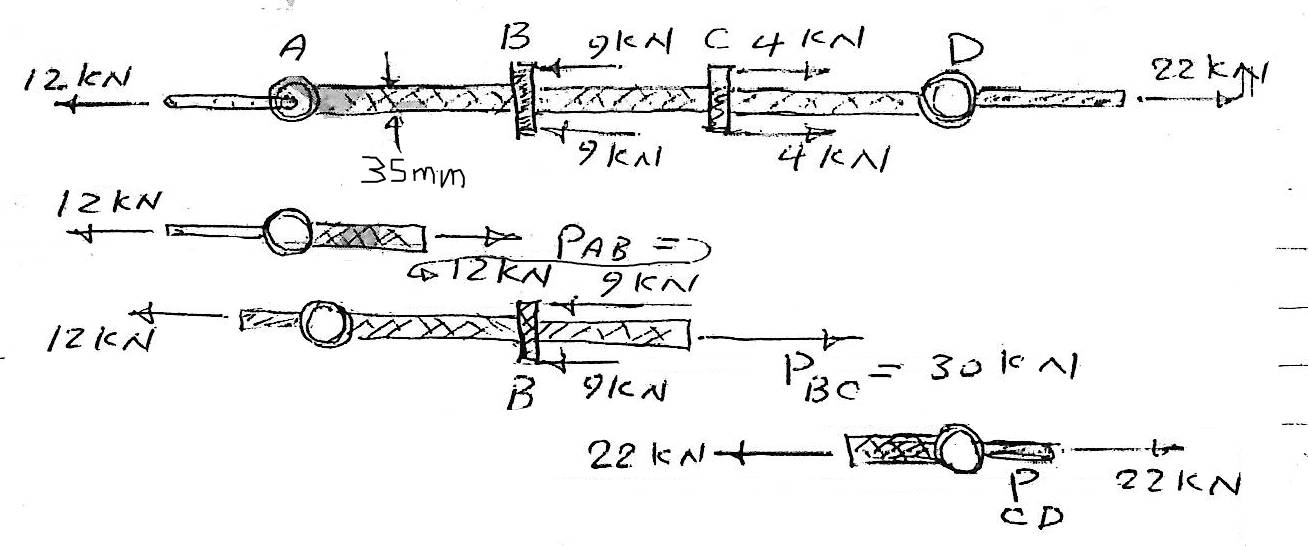 Solution : By inspection the internal axial forces in regions AB, BC, and CD are all constant let have different magnitudes, the largest loading is in region BC, where PBC  = 30 kn thus the largest average normal stress occurs with in this region ϑ the bar σBC  = PBC /A =   = 85.7 MpaB.. the 80 kg lamp is supported by two rods AB & BC as shown in fig. if AB has a diameter ϑ 10 mm, and BC has a diameter ϑ = 8 mm, determine which rad is subjected to the  greater average normal stress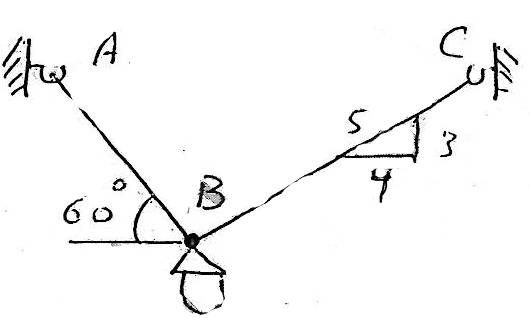 Solution :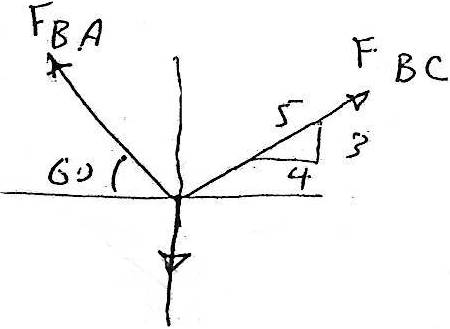 ∑ Fx =0  or FBC * (4/5) – FBA cos 60 = 0 ……(1)          +   	∑ Fy =0  or FBC * (3/5) + FBA sin 60 – 784.8 = 0 ……(2)        +        From equations 1&2FBC =  395.2 N , FBA = 632.4 NBy Newton's third law ϑ action, equal but  opposite reaction, these forces subject the rods to tension throughout their length.Average normal stress:σBC  =   =   = 7.86 MPaσBA  ==    = 8.05 MPaThus rod BA is subjected to max. Stress.2.2. Shearing Stress:Shearing stress differs from both tensile & compression stress in that it is caused by forces acting along or parallel to the area resisting the forces, whereas tensile and compressive stresses are caused by forces perpendiculars to the areas on which they act. For this reason tensile and compressive stresses are frequently called normal stress, whereas a shearing stress may be called a tangential stress.The shear stress may be: *Direct shear (simple shear) : this occurs over an area parallel to the applied load.*Induced shear: this occurs over sections inclined with the resultant load.Example ϑ the above types are: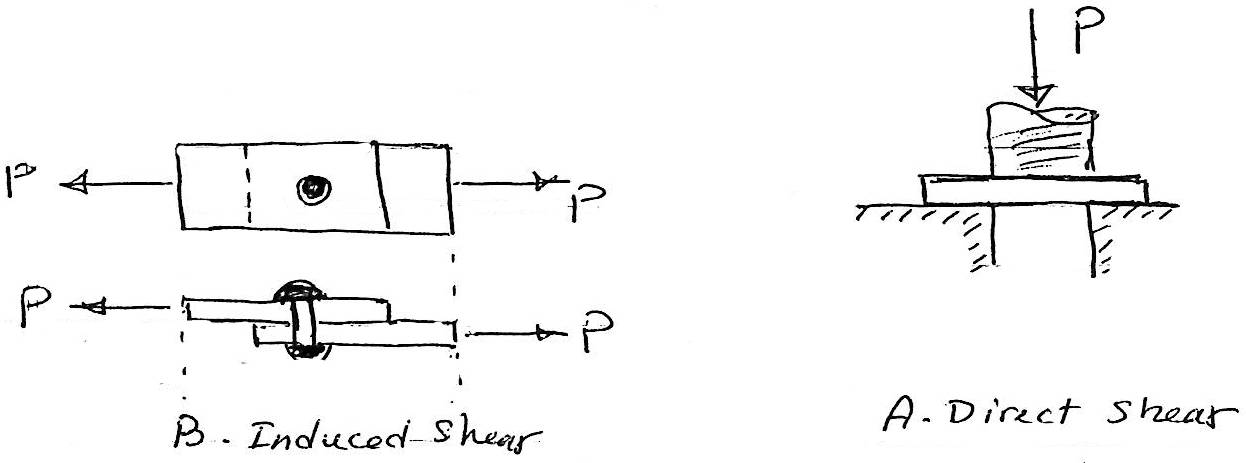 Both direct shear and induced shear may be:1. Single shear: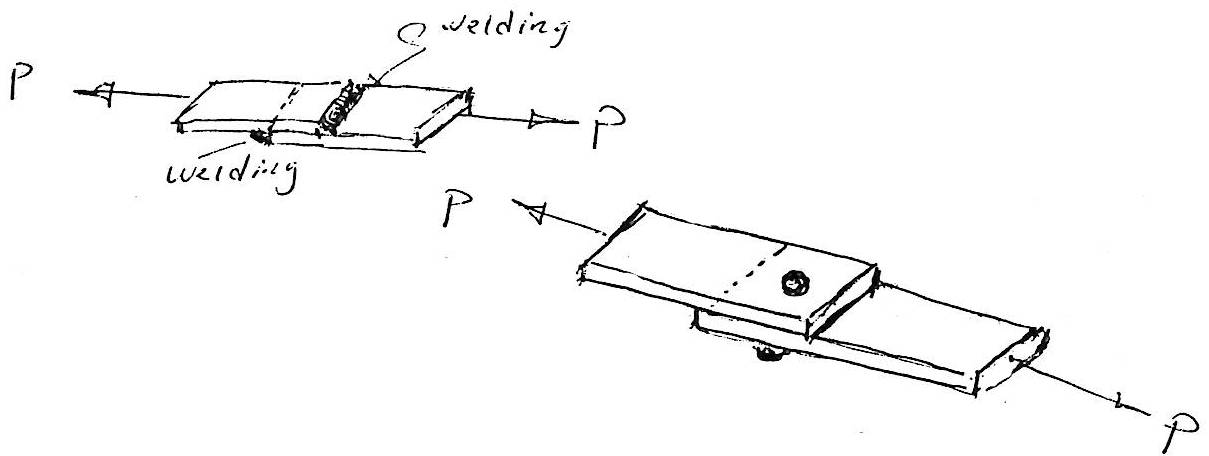 2. Double shear: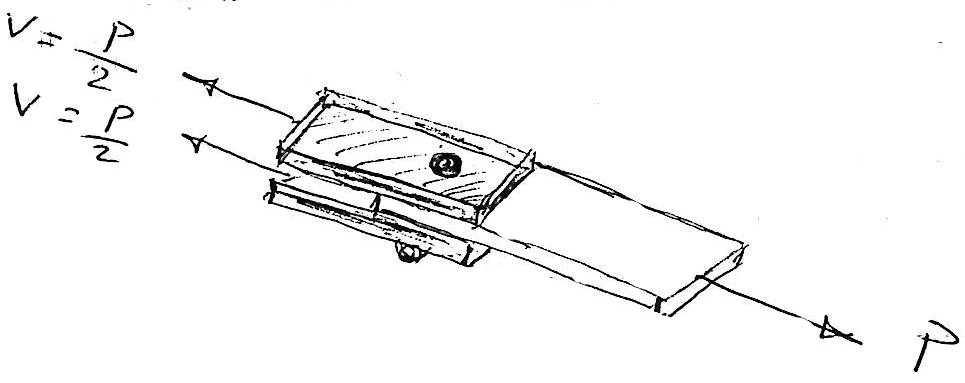  τavg = Where:: Average shear stress at the section. τavgV: internal resultant force at the section determined from the equation ϑ equilibrium.A: area at the section.Examples: A. A hole is to be punched out ϑ a plate having an ultimate shearing stress ϑ 300 MPa. (a) if the compressive stress in the punch is limited to 400 MPa determine the maximum thickness ϑ plate from which a hole 100 mm in diameter can be punched. (b) it the plate is 10 mm thick compute the smallest diameter hole which can be punched?    a. 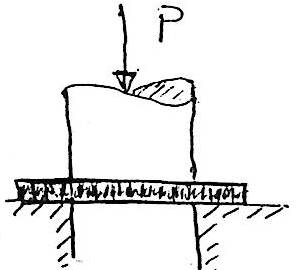 σ =                                                       400=  P = 3.14159 MPaτ=  or    A=  = 0.01047 M2A = t * d * π   ort=  =   = 0.0333 m = 33.3 mmb.  τ=  A = t * d * πOr  P = 300 * 0.01 * d * π …… (1)σ= or P = 400 * π * …… (2)From equation 1 & 2 300 * 0.01 * d * π = 400 * π * (d2/4)So d = 0.03 m = 30 mm B. A bar has a square cross-section for which depth and thickness are 40 mm. if an axial force ϑ 800 N is applied along the centroidal axis ϑ the bar's cross-sectional area, determine the average normal stress and average shear stress acting on the material along(a) section plane a-a and (b) section plane b-b.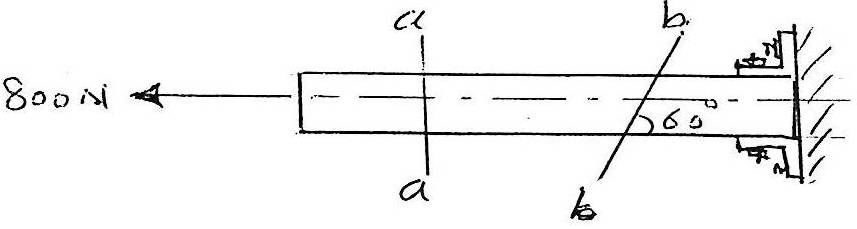  Solution:  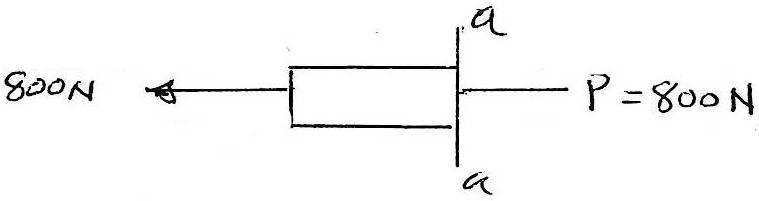 The loading consists only an axial force for which p= 800 NThe average normal stress is determined from: σ= =    = 500 kPaNo stress exits on this section, since the shear force at the section is zero.τavg= 0 b. 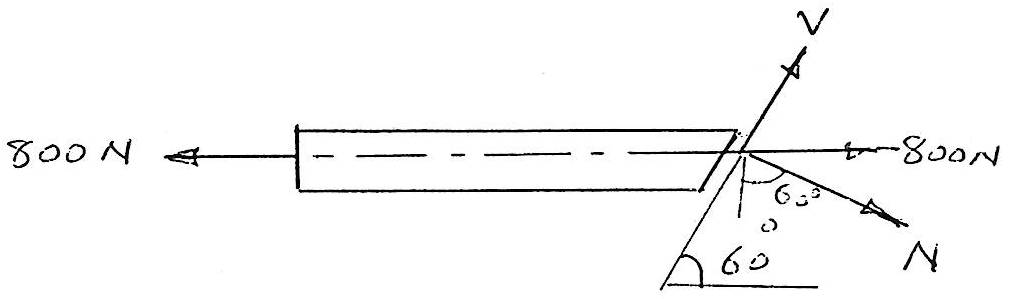 Free body diagram shows a normal force (N) and shear force (V)+ ∑ Fx = 0 , -800+N sin60 + V cos60 = 0 ……(1)   Fy = 0, V sin60 – N cos60 = 0 ……..(2)              ∑  +  From equation 1 & 2             N = 692.8 N             V = 400 NAt section b-b the area has a thickness = 40 mm & depth ϑ 40/sin60 = 46.19 mmAverage normal stress σ = =   = 375 kPaAverage shear stress  τavg=   =    = 217 kPa 2-3. Bearing Stress:Bearing stress differs from compressive stress in that the latter is the internal stress caused by a compressive force whereas the former is a contact pressure between separate bodies.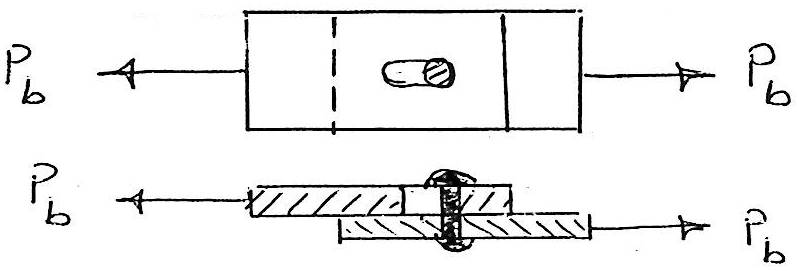 Pb = Ab σb 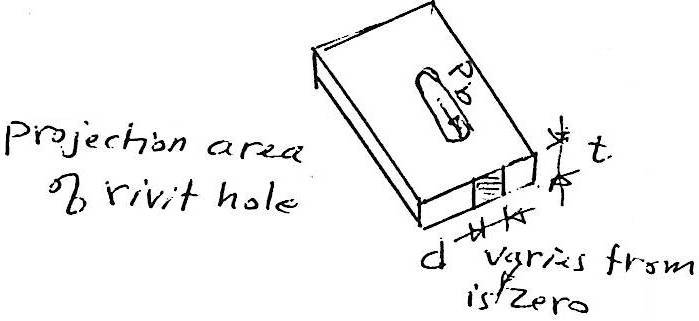     = ( t d ) σbNote: bearing stress at is various from zero ϑ the hole to max. Directly in back ϑ the rivet.Examples:The lap joint shown in the fig. fastened by three 20 mm diameter rivet , determine the maximum safe load p which may be applied if the shearing stress in the rivets is limited to 60 MPa, the bearing stress in the plates is 110 MPa, and the average tensile stress in the plate to 140 MPa.Solution: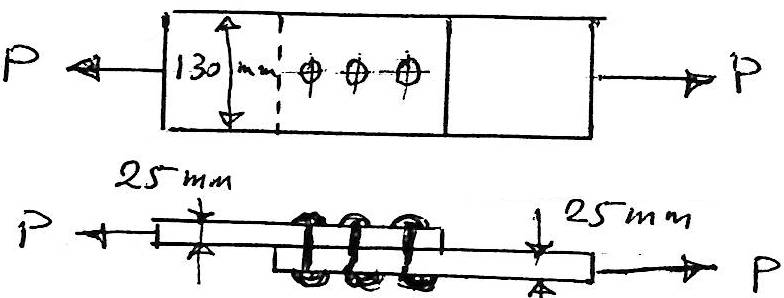 We must check the tensile force, shearing force in the rivets, and in the plate. Bearing force in the plate, and then taking the min. force:σp=  or   P = σp  * A P = 140 * 103 * ( 0.13*0.025)    = 459 kN τp=     or     V= τp * AV = 60 * 103 * (0.01)2 * 3     = 56.5 kNPb = Ab * σb       = ( 0.02 * 0.025) * 3 * 110 * 103     165 kNSo the min. P is 56.5 kNLECTURE NO. 3Thin Walled CylindersCylinders or spherical vessels are commonly used in industry to serve as boilers or tanks.When under pressure, the material ϑ which they are made is subjected to a loading from all directions.Although this is the case, the vessel can be analyzed in a simpler manner provided it has a thin wall.In general, "thin wall" refers to a vessel having an inner radius-to-wall thickness ratio of 10 or more ( r/t ≥ 10).A cylindrical tank carrying a gas or fluid under pressure of P N/m2 is subjected to tensile force which resists the bursting forces developed across longitudinal and transverse section.Consider atypical longitudinal section A-A through the pressure-loaded cylinder in the following figure: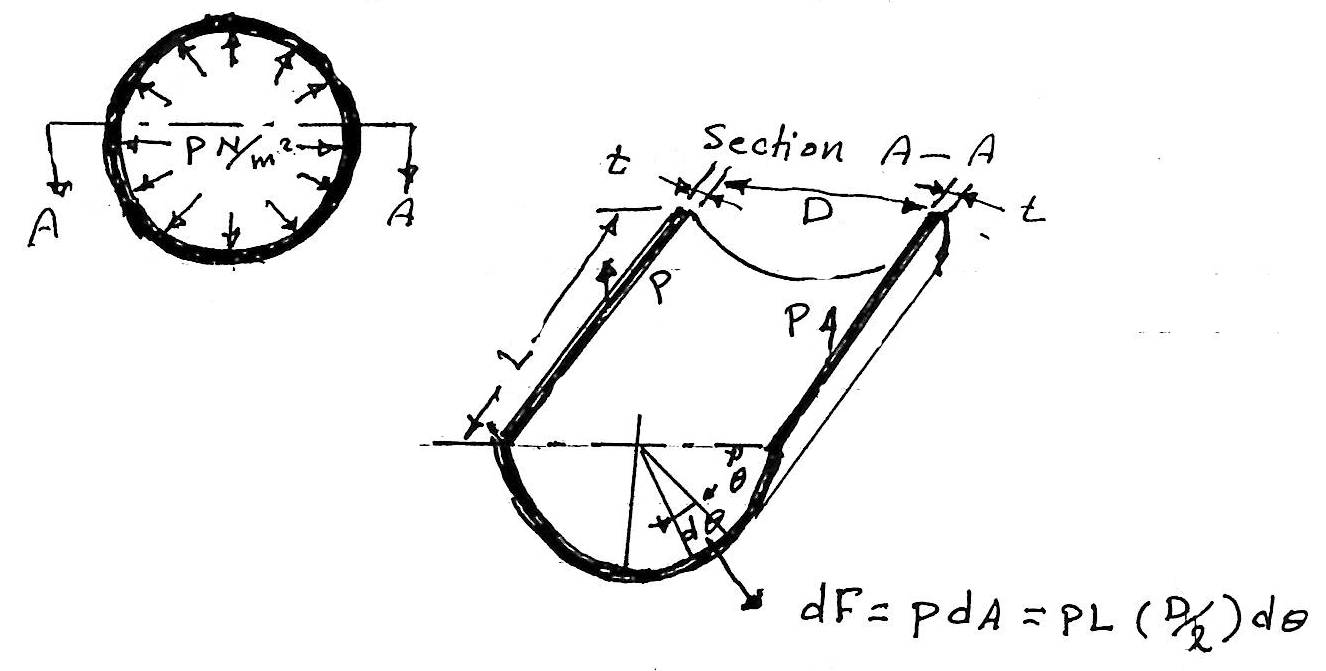 The elementary force acting normal to an element ϑ the cylinder located at angle θ from the horizontal is :d F = p d A = p L dθA similar force (not shown) acts on the symmetrically placed element on the other side ϑ the vertical center since the horizontal components of such pairs ϑ forces cancel out the bursting force. F is the summation ϑ the vertical component ϑ these elementary forces:F =    = P L      ∴ F = P D L∴ The stress in the longitudinal section that resists the bursting force is:σ= or    σ1=     =    …….(1)Where P: is the applied pressure inside the cylinder in  N/m2 .D: diameter ϑ the cylinder m.t : thickness ϑ the cylinder m.σ1 : normal stress.Note: the normal, stress could be called tangential stress because it acts tangent to the surface ϑ the cylinder. Others common names are circumferential stress, hoop stress and girth stress.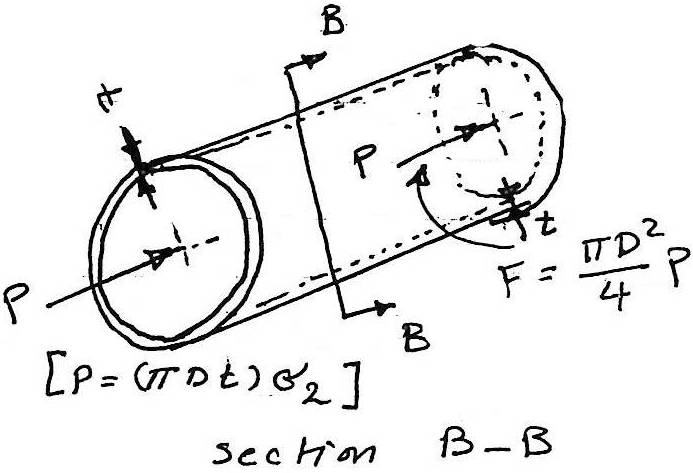 If we consider the free-body diagram ϑ a transverse section.The bursting force acting over the end of the cylinder is resisted by the resultant p ϑ the tearing forces acting over the transverse section.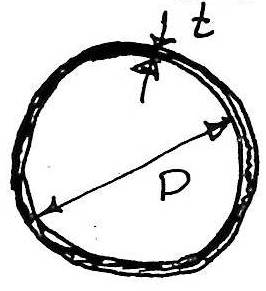         The transverse area:      Π ( D + t) tIf t small compared to D∴ A= π D t P = F    or    π D t σ2   =   ∴ σ2  =       ………..(2)Where σ2: longitudinal stress (because it acts parallel to the longitudinal axis ϑ the cylinder)     N/ m2P: is the pressure inside the cylinder   N / m2D: inside diameter ϑ the cylinder m t:  thickness ϑ the cylinder m Comparing equations   1 and 2 σ1  =  2 σ2    .......... (3)    or   σ2  =   σ1Longitudinal stress is one half the value ϑ the normal.Stress or tangential stress.For spherical tanks or vesselsσ =    .......(4) Where:σ = stress P = pressure inside the spherical vessels r = radius ϑ the vessel t = thickness ϑ material used.  Example:A cylindrical pressure vessel is fabricated from steel plates which have a thickness ϑ 20 mm. The diameter ϑ the pressure vessel is 500 mm and its length is 3m. Determine the max. Internal pressure which can be applied if the stress in the steal is limited to 140 MPa.Solution:σ1 =      or      P =  Or P =           = 11.2 MPa σ2 =      or   P =   Or P =          = 22.4 MPa∴ The max. Internal pressure = 11.2 MPaExample:A cylindrical pressure vessel has an inner diameter ϑ 150 cm and a thickness ϑ 13 mm. determine the maximum internal pressure it can sustain so that neither it circumferential nor its longitudinal stress component exceeds 138 MPa. Under the same conditions, what is the max. internal pressure that a similar-size spherical vessel can sustain?Solution:The max. stress occurs in the circumferential direction ( tangential stress):σ1 =          or          P =     =       = 23920 kPa    = 23.92 MPaFor spherical vessel: σ =  Or P =             =           = 47.84 MPaThe spherical pressure vessel will carry twice as much internal pressure as a cylindrical vessel.LECTURE NO. 4Simple Strain 4.1.  Stress Strain Diagram .The properties ϑ materials such as stiffness, hardness, toughness and ductility are determined by making tests on materials and comparing the results with established standards.One ϑ these tests → the tension test for steal.For example: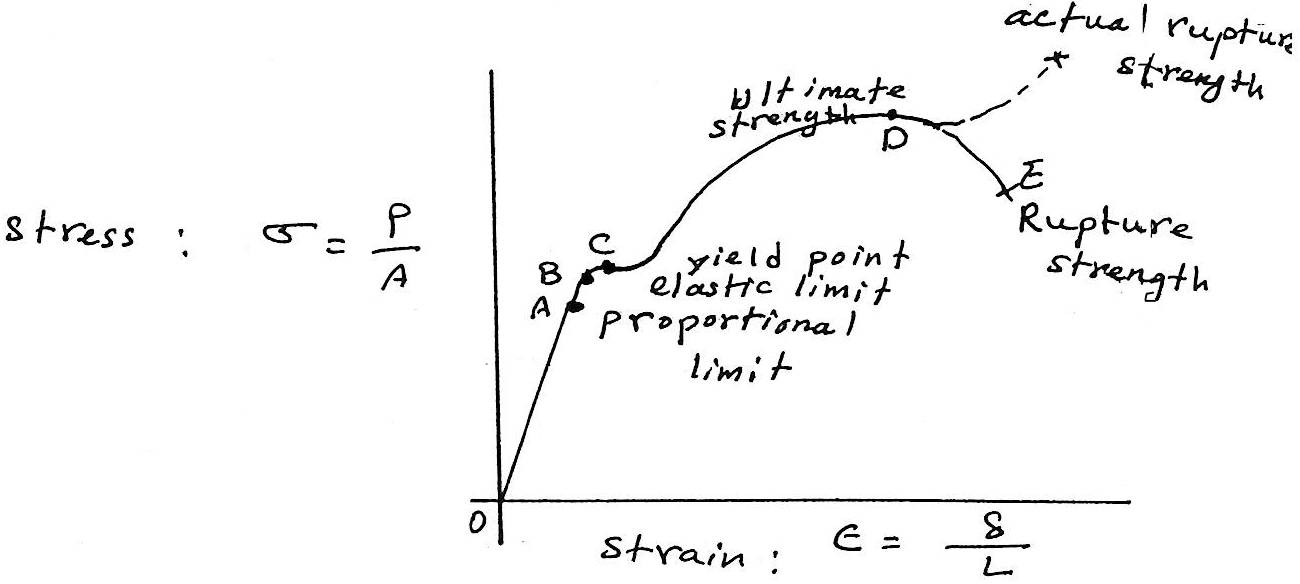 [The curve or relation is first postulated by Robert Hooke in 1678]A. Proportional Limit:The stress stain diagram to be a straight line ( i.e. from zero up to this point ), beyond this limit or point, the stress in no longer proportional to the strain. The proportional limit is important because all subsequent theory involving the behavior ϑ elastic bodies is based upon a stress-strain proportionality. Also this limit indicates the max. stress to which a material may be subjected.B. The elastic limit, that is, the stress beyond which the material will not return to its original shape when unloaded but will retain a permanent deformation called permanent set.C. Yield point, at which there is an appreciable elongation or yielding ϑ loads, the load may actually decrease while the yielding occurs.D. Ultimate strength: or ultimate stress, is the highest ordinates on the stress-strain curve. E. Rupture strength, the stress at failure. 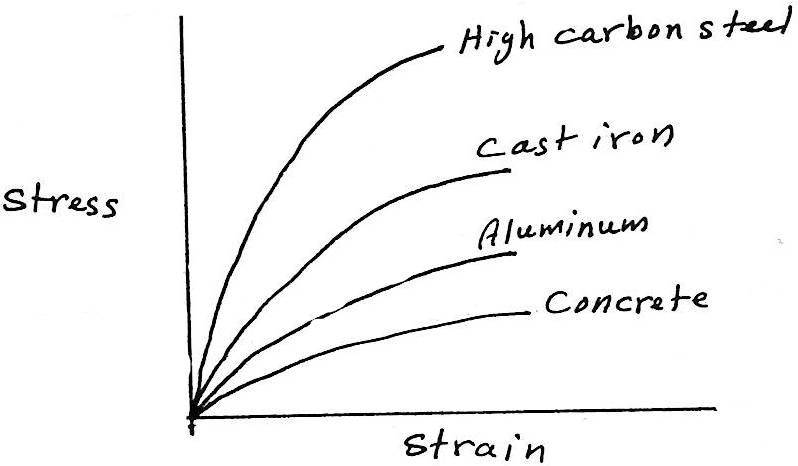 Comparative stress-strain diagram for different materials.Yield strength; closely associated yield point. For materials which do not have a well defined yield point, yield strength is determined by the offset method. This consists ϑ drawing a line parallel to the initial tangent ϑ the stress-strain curve, this line being started at an arbitrary offset strain, usually ϑ 0.2 % or 0.002 m/m, the intersection ϑ this line with stress strain curve is called the yield strength, see the figure.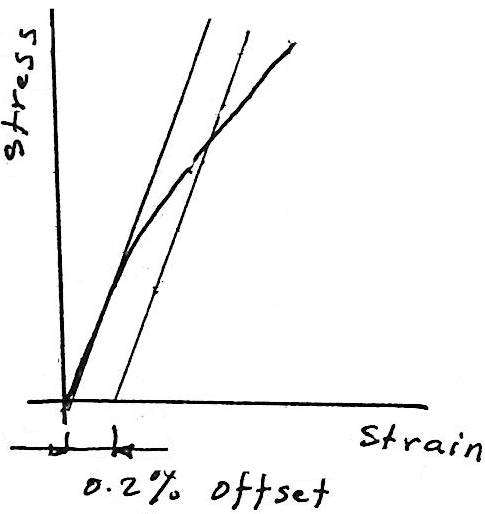 E = δ / L ……….. (1)Where E : strain        ,    δ : elongation       ,    L : length Equation (1) determines the average strain in a length; the strain must be constant over the length. However, under certain conditions the strain may be assumed constant and its value computed from equation (1) under the following conditions:1.The specimen must be ϑ constant cross section.2.The material must be homogeneous.3.The load must axial that is, produce uniform stress.Allowable stress : is the maximum safe stress a material may carry. σW =       or     σw =  …….. (2)Where N: factor ϑ safety.N = 4 for materials that are known to be quite uniform and homogeneous.For other materials, like wood, in which unpredictable no uniformities may occur, larger factor ϑ safety are desirable.4.2. Hooke's Law: Axial Deformation The slop ϑ the line (i.e. the straight-line portion ϑ the stress-strain diagram) is the ratio ϑ stress to strain is called the modulus ϑ elasticity (E):E = σ / ϵ       or       σ = E ϵ ……… (3) Hooke's LawWhere :E: modulus ϑ elasticity or young modulusϵ for steel = 200 *              N/m2      (Pa)                    = 200 GPa                          GPa = 109 Pa    G (giga)σ = E ϵ = E δ =  ……….. (4)where:δ : total deformation P : applied loadA : cross-sectional areaE : modulus ϑ elasticity Example:Compute the total elongation caused by an axial load ϑ 100 kN applied to a flat bar 20 mm thick, tapering from a width ϑ 120 mm in a length of 10 m as shown below, assume E=200*109 N/m2.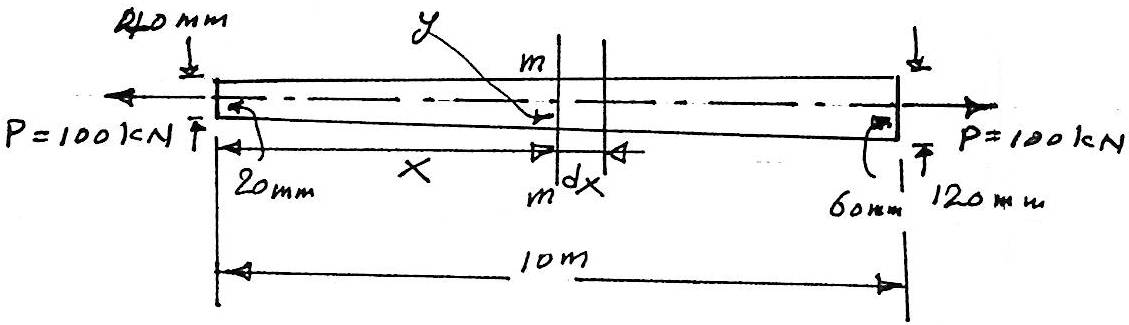 Solution:Since the cross-sectional area is not constant, therefore, it may be used to find the elongation in a differential length for which the cross-sectional area is constant. Then the total elongation is the sum ϑ these infinitesimal elongation. =        or  y= (4x+20)………(1)The area at the section isA= 20 * 2y   ∴ A= 160x + 800δ =   PL /AE dδ =          =   ∴ The total elongation isδ = 0.5         =     = (3.13*10-3) ln   (2400/800)    = 3.44 mm   ansH.W   (singer)205, 211, 2134.3. Shearing Deformation:Shearing forces cause a shearing deformation, just as axial forces cause elongations, but with an important difference: an element subject to tension undergoes an increase in length; an element subject to shear does not change the length ϑ its sides, but undergoes a change in shape from rectangle to parallelogram.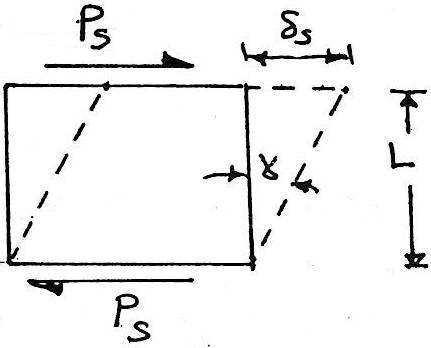 The average shearStrain ɣ =       Applied Hooke's lawτ = G ɣ Where :G: modulus ϑ elasticity in shear (modulus ϑ rigidity)∴ δs = V L/ As G      ……. (5)Where:V: shearing forceAs: shearing areaExample:The plate shown in the fig. below is held in the rigid horizontal guides at its top and bottom, AD and B. if the right side CD is given a uniform horizontal displacement ϑ 2 mm, determine: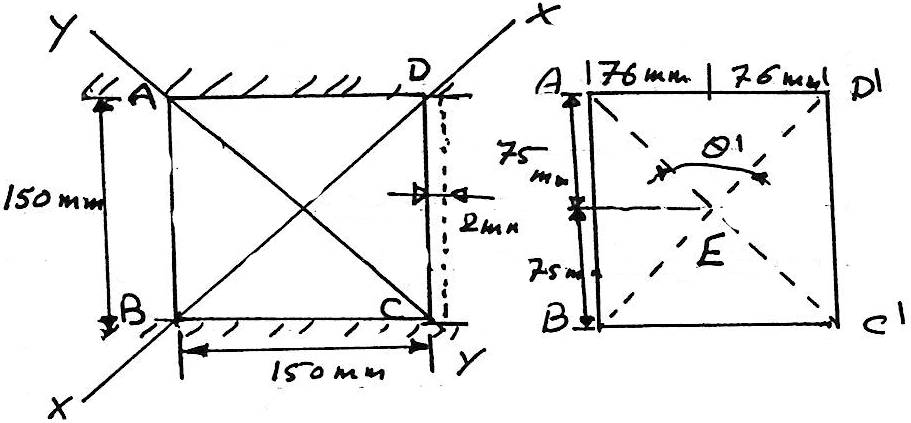 A. The normal strain along the diagonal AC.B.The shear strain at E relative to the x-y axes.a.When the plate is deformed, the diagonal AC becomes AC', the length ϑ diagonals AC & AC' can be computed from the Pythagorean Theorem:AC=              = 0.21213m	   	AC'=               = 0.21355mThe average normal strain along the diagonal is  ∴(EAC) avg=                 =                = 0.00669 mm/mmTo find the shear strain at E relative to x & y axes, it is necessary to find the angle θ':tan  = ∴θ'= 90.759° =  (90.759)      = 1.58404 rad.ɣ= θ'∴ɣxy = 1.58404          = -0.0132 rad.The negative sign indicates that the angle θ' is greater than90°.4.4. Poisson's Ratio; Biaxial & Triaxal Deformation:Another type ϑ elastic deformation is the change in transverse dimensions accompanying axial tension or compression. Experiments show that if a bar is lengthened by axial tension, there is a reduction in the transverse dimensions.Simeon D. Poisson showed in 1811 that the ratio ϑ the unit dimensions or strain in these directions is constant for stresses within the proportional limit.V= -  =  …………. (6)Where:V: Poisson ratioϵx = strain in x-direction ϵy = strain in y-direction ϵz = strain in z-directionNote; minus sign indicates a decrease in transverse dimension positive as in the case ϑ tensile elongation.Tensile stress in x and y direction thus; (biaxial)ϵx =  – V  ……... (7)ϵy =  – V   ……… (8)orσx =   ;σy =  ;  ……(9)Tensile stress in x, y, and z (triaxial tension stress);ϵx =  [σx – V (σy+σz)] ϵy =  [σy – V (σz+σx)]  ϵz =  [σz – V (σx+σy)] ……… (10)G = …… (11)  for a given materialWhere:G: modulus ϑ elasticity in shearE: modulus ϑ elasticityV: Poisson's ratioV for steel from 0.25 to 0.3V for most material ≅ 0.33V for concrete ≅ 0.2Example:A solid aluminum shaft 80 mm diameter fits concentrically in hollow steel tube. Compute the minimum internal diameter ϑ the steel tube so that no contact pressure exists when the aluminum shaft carries an axial compressive load ϑ400 KN. Assume V=1/3 and Ea=70*109 N/m2Solution:The axial compressive stress in the aluminum is G = =  = - 79.6 Mn/m2For uniaxial stress, the transverse strain is ϵy = -V ϵx = - V        or ϵy = -  )      = 379*10-6  m/mδy = ϵ L  = 379* 10-6 * 80      = 0.0303 mmThe internal diameter required for steel tube is D = 80 + 0.0303 = 80.0303 mm ANS.4.5. Thermal Stresses:The change in temperature cause bodies to expand or contract, the amount of the linear deformation, δT , being expressed by the relationδT  = α L ∆ T ……….(12)Where:δT: linear deformation due to heatα: the coefficient ϑ linear expression m/m.TL: length m∆T: temperature change The result ϑ temperature deformation is internal forces which the material resists them. The stresses caused by these internal forces are known as internal forces are known as thermal stresses.A general procedure for computing the loads and stresses caused when temperature deformation is prevented is outlined in these steps;1. Imagine the structure relieved ϑ all applied loads and constraints so that temperature deformations can occur freely.Represent these deformations on a sketch, and exaggerate their effect.2. Now imagine sufficient load applied to the structure to restore it to the specified conditions ϑ restraint. Represent these loads and corresponding load deformations on the sketch for step1. 3. The geometric relations between the temperature and load deformations on the sketch give equations which, together with the equations ϑ static equilibrium, may be solved for all unknown quantities.Example:A steel rod 2.5 m long is secured between two walls. If the load is zero at 20° C, compute the stress when the temperature drops to -20°.  The cross-sectional area ϑ the rod is 1200 mm2, α=11.7μm/m.C° and E=200GN/m2. Solve, assuming:a. That the walls are rigidb. That the walls spring together a total distance ϑ 0.5mm as the temperature drops.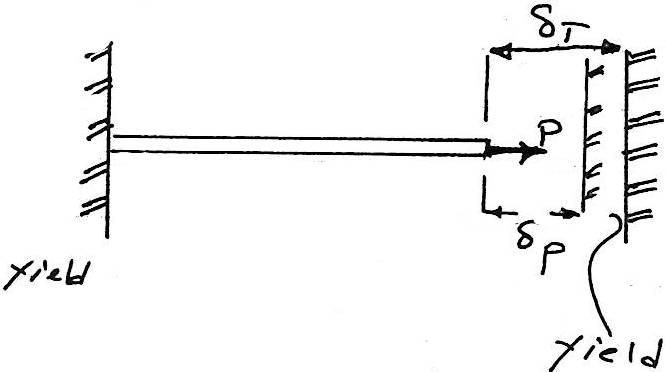 Solution:Part (a)Imagine the rod is disconnected from the right wall. Temperature deformations can then freely occur. A temperature drop cause the contraction represented by δT. To reattach the rod to the wall will evidently require a pull p to produce the load deformation δP. ∴ δT  = δPα(∆T)L =  =  ∴σ = E α (∆ T)σ= (200*109)*(11.7*10-6)*40   = 93.6*106  N/m2    = 93.6  MN/m2     ANS.Part (b)When the walls spring together, the free temperature contraction is equal to the sum ϑ the load deformation and the yield ϑ the walls. Hence:δT = δP +yieldαL (∆T) =  + yield     or (11.7*10-6)*2.5*40 =  +0.5*10-3∴σ = 53.6 MN/m2         Ans.Example:A rigid block having a mass ϑ 5 Mg is supported by three rods symmetrically placed as shown in figure below.Determine the stress in each rod after a temperature rise ϑ 40°C. The lower ends ϑ the rods are assumed to have been at the same level before the block was attached and the temperature changed.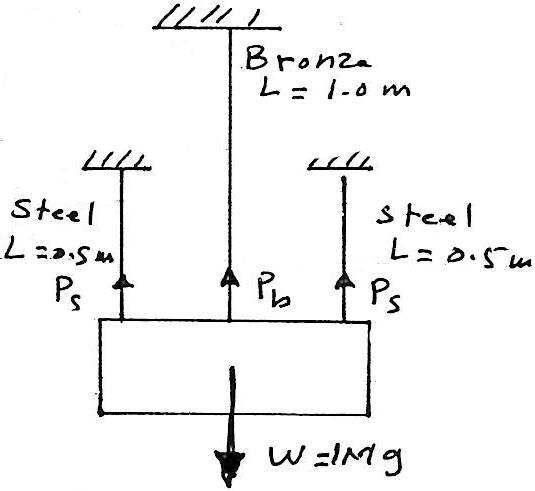 The free-body diagram ϑ the block represents the equal and opposite effects ϑ the force exerted by the rods upon the block.δTs  + δPs  = δTb + δPb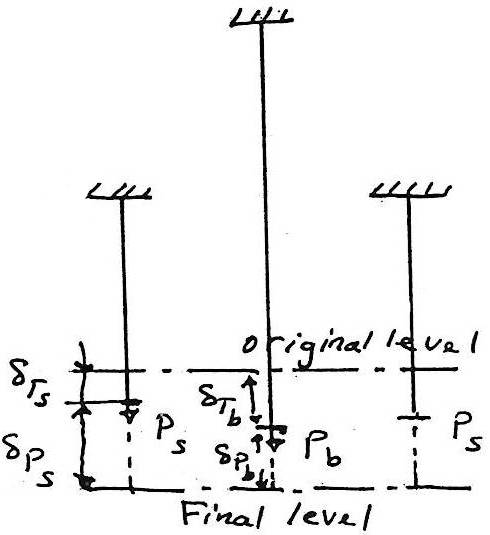 (α L ∆ T)s + ( = (α L ∆ T)b + ( (11.7*10-6)*0.5*40+ = (18.9*10-6)(1)*40+ Ps  - 2.68Pb = 104 * 103 N ……(1)From free-body diagram εY=02Ps + Pb = 5000*9.81 = 49.05*103 N ……(2)From equations 1 & 2Ps = 37kn     &    Pb = -25knThe stresses are:σs =    = 74 MN/m2   (tension)		σb =      = 27.8 MN/m2  (compression)	LECTURE NO. 5TORSIONTorque is a moment that tends to twist a member about its longitudinal axis. Its effect is of primary concern in the design of axles or drive shafts used in vehicles and machinery.5.1. Torsion ϑ Circular Members: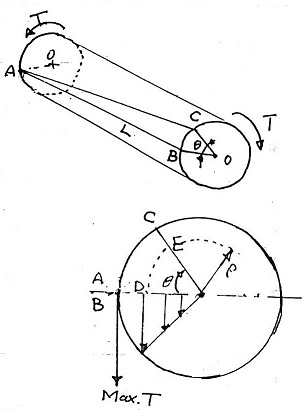 In driving the torsion formulas the following assumption must be taking in consideration:1. Circular section remain circular 2. Plane sections remain plane and do not warp.3. The projection upon a transverse section of straight radial line in the section remains straight4. Shaft is loaded by twisting couples in planes that are perpendicular to the axis ϑ the shaft5. Stresses do not exceed the proportional limit. Thus the length ϑ deformation due to torque (T) is the arc ϑ a circle whose radius 𝒮 and which is subtended by the angle of θ radius; the length is given byδs = D E = P θ ……..(a)the unit deformation is:ɣ =  =   …….(b)the shearing stress is:τ = G ɣ   =  ( ) P   ……(c)∑ M = 0                    (to satisfy the condition ϑ static equilibrium)M  =  Tr  =  δ dp    where p is the load∴ T = Tr  =  ∫ δ dp = ∫ p (τ dA)Sub-equation c in the above equation gives:T =  ∫ δ2 dASince ∫ δ2 dA = J, the polar moment ϑ interia ϑ the cross section,∴ T =  J   orΘ =   ……..(1)Where:Θ: angle ϑ twist T: torqueL: length ϑ shaftJ: polar moment ϑ interia ϑ cross-sectionG: modulus ϑ elasticity in shearτ =            ……(2)  torsion formula (shear stress)Max. Shearing stress:Max τ =  …….. 2a  Where r: shaft radius Using the values ϑ J from the following figure, we can obtain the following modification ϑ the torsion formula:Shold shaft: max.τ =   =  ……. 2bHollow shaft: max.τ =  ....... 2c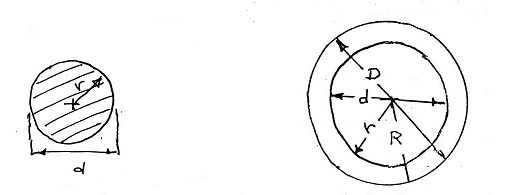              J =  =                  J = (R4 - r4) = (D4 - d4) P = T W Where:P: power (transmit power)T: torqueW: angular speedBut w = 2πfWhere f: shaft rotation revolution /unit time∴ P = T2πFT =     ……. (3)For equation no.3 if P measured in watts (1w =1 N.m/sec) and f in revol./s or (r/s) this equation will determine the torque T in Newton-meters.Example:A solid shaft in a rolling mill transmits 20 kw at 2 r/s.  Determine the diameter ϑ the shaft if the shearing stress is not to exceed 40 MN/m2 and the angle of twist is limited to 6° in a length ϑ 3m.Use G=83 GN/m2.Solution:T =       ∴ T =   =  1590 N-m  	= 58.7mm	τ =     or  d=  Check for angle ϑ twist:Θ = * 57.3      or   J = 57.3Where:= Or   d = 48.6 mm∴ The larger diameter, d=58.7 mm. will satisfy both strength & rigidity.Note:1 degree = 1.74539*10-2  =  1 rad.Or 1 degree = 57.29378 = 57.3 rad.Example:Two solid shafts ϑ different materials are rigidly fastened together and attached to rigid supports as shown in the figure. The aluminum segment is 75 mm in diameter, and Ga= 28*109 N/m2. The steel segment has a diameter ϑ 50 mm and Gs=83*109 N/m2. The torque, T=1000N-M, is applied to the junction ϑ the two segments-compute the max. shearing stress developed in the assembly.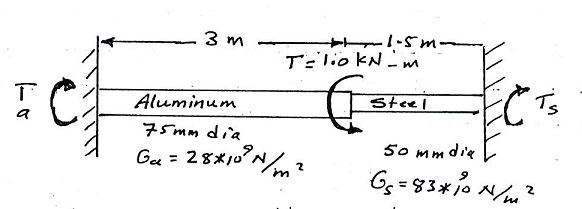 Static equilibrium:∑ M =0          Ts  + Ta = 1000 ……..(1)each segment has the same angular deformation, i.e:θs  = θa= (= From which Ts = 1.17 Ta   ……. (2)From equation 1&2∴ Ta = 461 N-m  &  Ts  = 539 N-mΤ =  ∴ τa =    = 5.57 MN/m2    τs =             = 22 MN/m25.2. Flanged Bolt CouplingA commonly used connection between two shafts is a flanged bolt coupling. It consists of flanges rigidly attached to the ends ϑ the shafts and bolted together, the torque is transmitted by the shearing force (p) created in the bolts.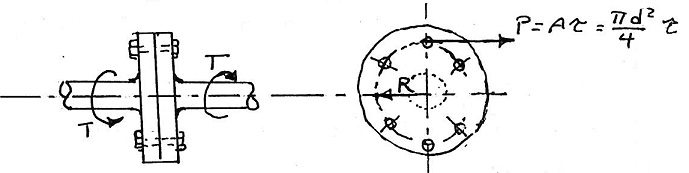 Assuming that the stress is uniformly distributed, the load in any bolt is given by:P =Aτ  =  τRn …….(4)Where:P: load on a bolt.R: radius ϑ the bolt circlen: number ϑ boltd: bolt diameter5.3. Torsion Of Thin-Walled Tubes              Where: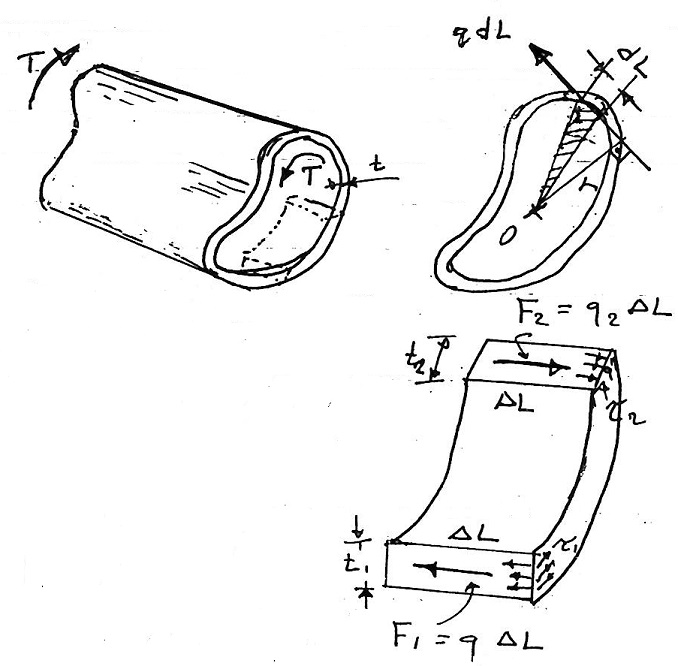 t: wall thickness τ: tensional stressq: shear followF1 = q1∆L   &  F2 =q2∆L  ……(a)q1∆L = q2∆L  or  q1 = q2   ……(b)T = ∫ rqdL …… (c)From  a,b&cT = 2Aq …….(5)The average shearing stress across any thickness t is given by:τ =   =    ……(6) Where A: area ϑ the sectionExample:A tube has a semicircular shape. If stress concentration at the corners is neglected, what torque will cause a shearing stress ϑ 40 MN/m2?T = 2Atr                                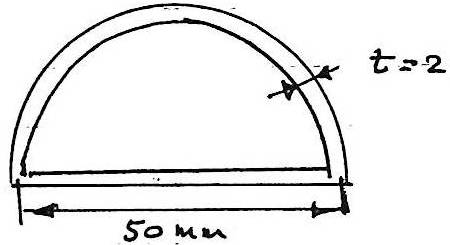     = 2tτ    = 2[ (0.025)2]*0.002 *40*106    = 157 N.m 5.4. Helical Spring Where:d: wire diameter 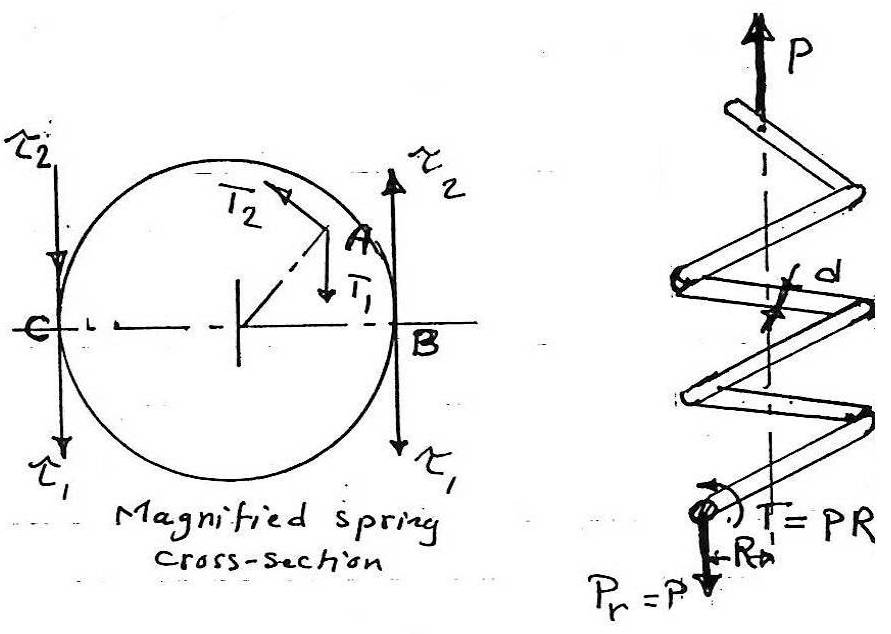 P: loadR: helix main radiusPr: spring resistance = PT: torqueτ1: direct shearing stressτ2: max. torsional shearing stress.The magnified view ϑ the cross-section shows the stress distribution that created the resisting force. Two types ϑ shearing stress are produce:1. Direct shearing stress like τ1, uniformly distributed over the spring section and creating the resisting load Pr that passes through the centroid ϑ the section.2. Variable torsional shearing stress like τ2 caused by the twisting couple T=PR.The torsional stresses τ2 vary in magnitude with their radial distance from the centroid and are directly perpendicular to the radius, as at A. the result shearing stress is the vector sum ϑ the direct and torsional shearing stresses. At B. the stresses are oppositely directed, and the resultant stress is the difference between τ2&τ1.At the inside fiber c, however, the two stresses are collinear and in the same scene; their sum produces the maximum stress in the section.T = PRτ1  = P/Aτ2 = Tr/Jτ = τ1 + τ2  =  +   …….(7)τ =  (+1) …….(7a)The ratio d/4r is small for a spring composed of a wire ϑ relatively small diameter wound on spring ϑ large radius.Wahl has developed the following formula:	Max. τ =  Where m=2r/d  = D/d,  the ratio of the mean diameter ϑ the spring to the diameter ϑ the spring wire. In light springs, where the ratio m is large, the first term in the parentheses approaches unity.Compare with equation(7), which may be rewritten in the following form:Max τ =      (9)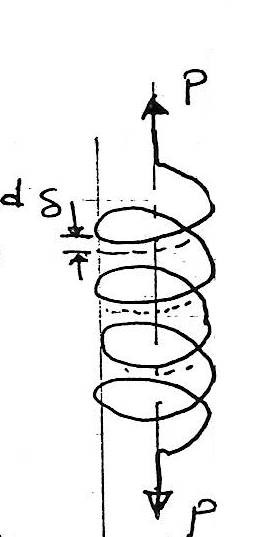 5.4. Spring Deflection:δ =      ……(10)Where:    n: number ϑ coilsδ =      …….(11)Notes:Equation (10) is the general for computing spring deflection with direct shear and torsional shear stresses while equation (11) neglected the deformations caused by direct shear.Example:A load P is supported by two steel springs arranged in series as shown in the figure. The upper spring has 20 turns ϑ 20 mm diameter wire on a mean diameter of 150 mm. the lower spring consists ϑ is turns of 10 mm diameter wire on a mean diameter of 130 mm. determine the max. Shearing stress in each spring if the total deflection is 80 mm and G=83GN/m2.Solution:The total deflection is the sum ϑ the deflection in each spring;δ = 0.08 =   P = 233 NThe stress for upper spring, m=2 R/d =2(0.075)/0.02                                                           = 7.5 ; 4 m = 30 .Applying Wahl's formula:Max.τ = Or Max.τ =              =  12.7 MN/m2   …. AnsSimilarly for lower spring where m=2(0.065)/0.01                                                                     = 13 & 4m =52∴ max.τ =                  = 81.9 MN/m2If we used equation(7a) to compute these max shearing stresses, the result would have been 11.4 MN/m2 in the upper spring and 76.7 MN/m2 in  the lower spring. Thus the approximate formula gives results that are ∓10.2 %, thus the Wahl formula gives more precise result.H.W. (singer) ; 343,346,348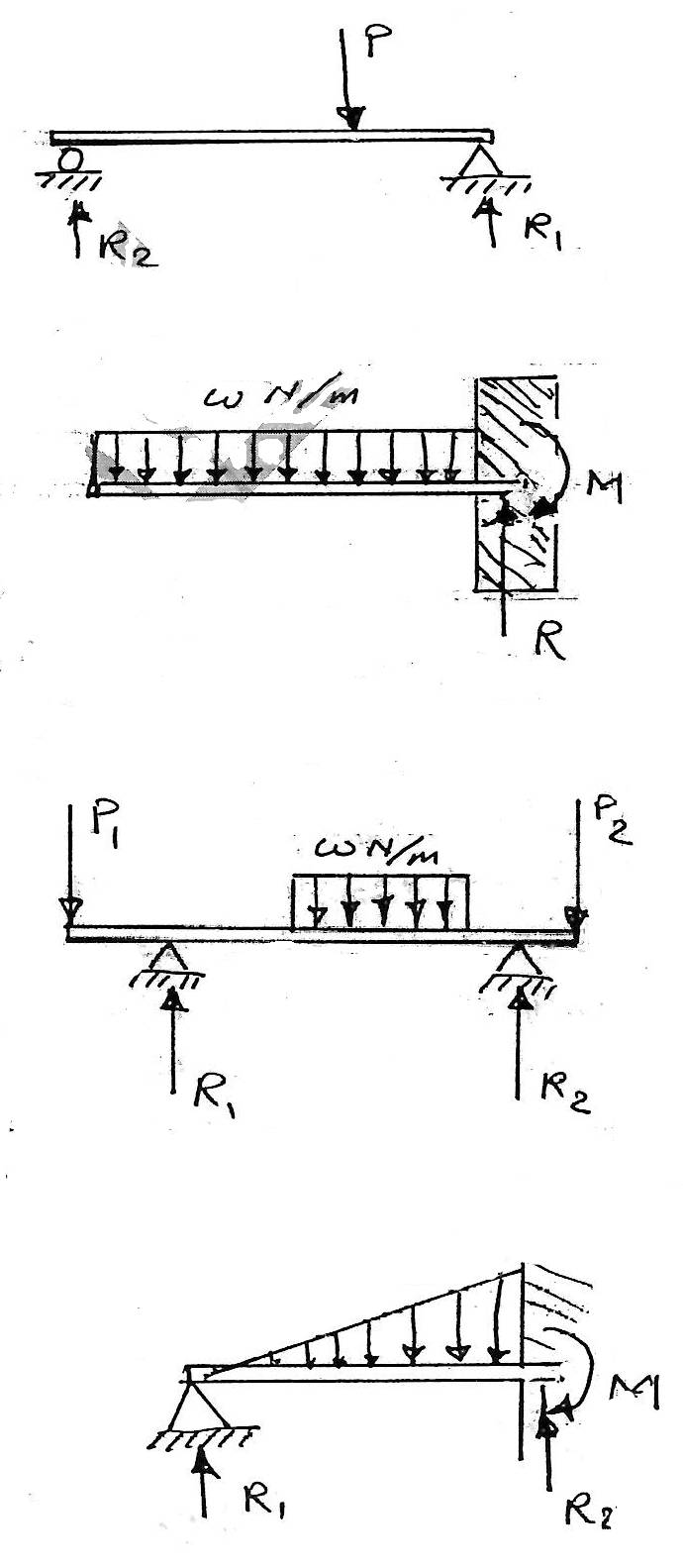 LECTURE NO. 6Shear & Moment In Beams6.1. Methods & beam supporting:1. Simple beam:   A simple beam is supported by a hinged reaction at one end and a roller support at the other end.2. Cantilever beam:This type is supported at one end only, with a suitable restrained to prevent rotation of that end.3. Overhanging beam:The overhanging beam is supported by a hinge and a roller reaction. With either or both ends extending beyond the supports.  Note:The above beams are all statically determinate their reactions can be determined directly from the equations ϑ static equilibrium.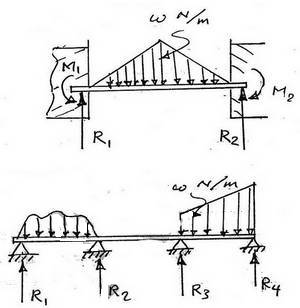 4. Propped beam:5. Fixed or restrained beam:6. Statically indeterminate beams 6.2. Shear & Moment:The figure shows a simple beam that carries a concentrated load P and held in equilibrium by reactions R1 & R2 neglect the mass of the beam itself and consider only the effect ϑ the load P.Assume that a cutting plane a-a at a distance x from R1 divided the beam into two segments.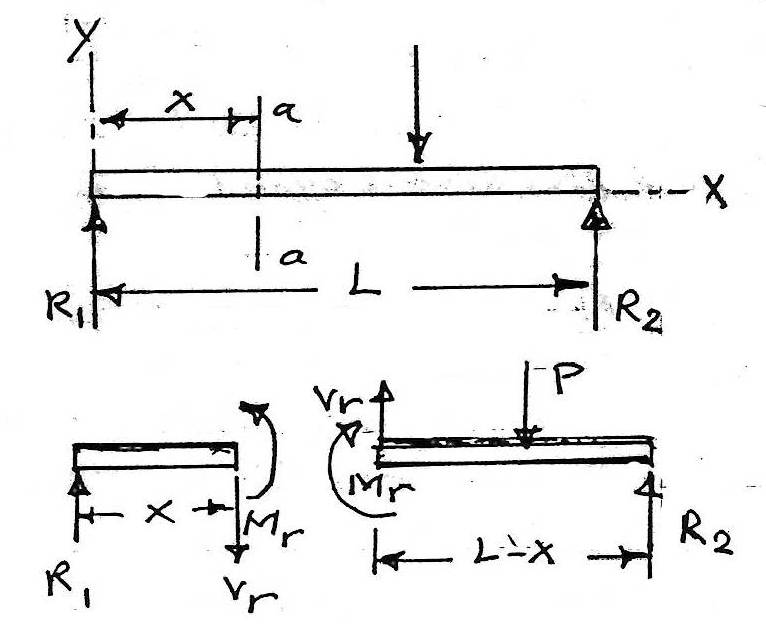 For left segment;  ….. No forces in x- direction.   , the vertical unbalance caused by R1 requires a resisting force Vr(also called the resisting shearing force), opposite in direction to R1;R1 = Vr     or  v= (∑Fy)L …….(1)Note; Vr is determined from the summation ϑ the vertical components ϑ the external load acting on either side ϑ the section.Mr = R1 * X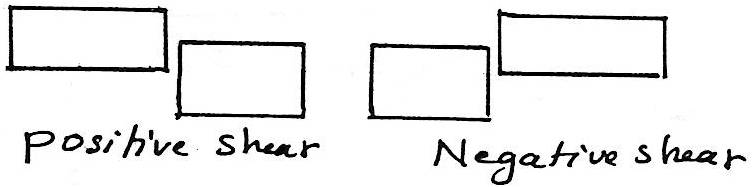 Bending moment is defined as the summation ϑ moments about the centroidal axis ϑ any selected section ϑ all the load acting either to the left or to the right side ϑ the section, and is expressed as;M =(∑M)L  = (∑MR) …….(2)Where:L: moment acting to the left ϑ the section.R: moment acting to the right ϑ the section.Up-ward acting external forces cause positive bending moments with respect to any section; down-ward forces cause negative bending moments as shown in the figures below: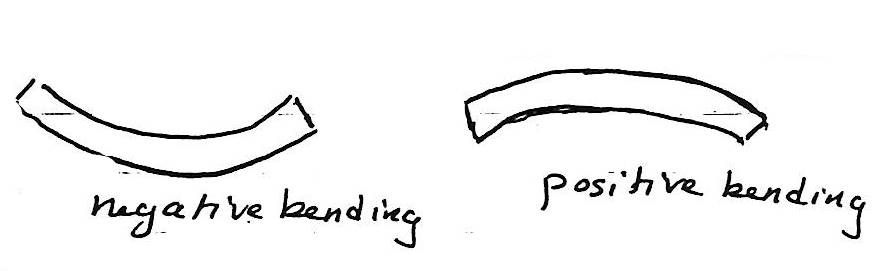 Example 6.1:Write shear and moment equations for the beam loaded as shown in the figure and sketch the shear and moment diagrams:Solution:Calculation the reaction at A & B;↱+ ∑Mc = 0R1*10-20*5*7.5+30*4=0∴ R1 = 63 kN+↑∑ Fy = 0;   63+R2-30-20*5=0∴ R2 = 67 kNThe section ϑ zero shears between A & B occurs because the downward force due to x meter ϑ load applied at 20 kN/m must balance the vertical shear ϑ 63 kN at A. hence;63 = 20x       or     x = 3.15 mForce at (∵ shearing force) point  B=5*20-63=37kN↓Shearing force at c=67-37=30↑ kNShearing force at D=30kN↓Moment at; A=0 kN-mMax. Moment at zero shear i.e. at point E=  ↱+∑ME = 63*3.15-20*3.15*                    = 99.225 kN-mOr calculating the shear force area i.e.;63*3.15*    =  99.225 kN-m↱+∑MB = 63*5-20*5*2.5 = 65kN.mOr calculating from the summation ϑ shearing force area i.e.;63*  - 37 *   = 65 kN-m↱+∑Mc = 63*10 – 5*20*7.5 = -120 kN-mOr 63*  - 37*  - 5*37 = -120kN-m↱+∑MD = 63*14-20*11.5+67*4                = 0 KN-m.Example 6.2:Write the shear and moment equation for the cantilever beam carrying the uniformly varying load and concentrated load show in the figure. Also sketch the shear and moment diagrams.Solution:For the region AB  y= x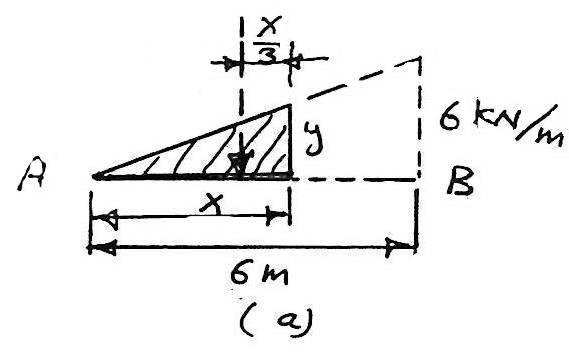 [ V = ∑Fy ]L        , VAB  = -          = -   = -18 kN = 18 ↓kN                           [ M = ∑ M ]L       , MAB = -   *    = - For the region BC 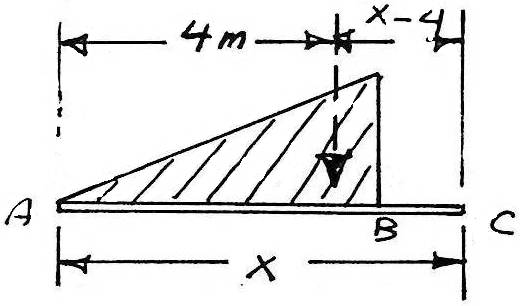  [ v = ∑ Fy ]For  the region BC; in which x varies between 6  and 8[ V =∑ Fy ]VBC = - 18 kN = 18 kN↓[ M = ∑ M ]LMBC = - 18(x-4) = -18x+72 kNFor the region C & D in which x varies from 8 to 10, we obtain.0 [ V = ∑ Fy ]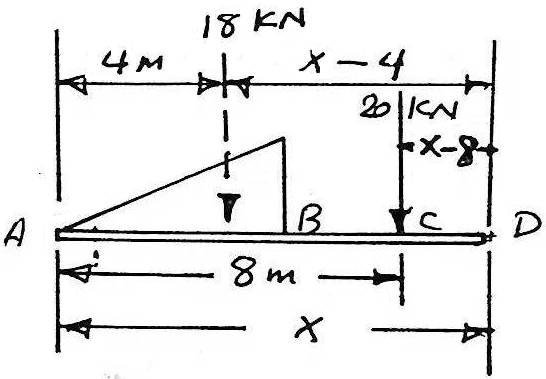 VCD = -18-20 = -38 kN[ M = ∑ M ]LMCD = -18(x-4)-20(x-8)         = -18(x-4)-20(x-8)         = (-38x+232) kN-mThe direct solution:Shearing force at  B = -     = -18 kN                                                       =18 kN ↓Shearing force at c = -18-20 = -38 kN                                       = 38 kN ↓↳+∑ MB = -18*2 = - 36 kN-m↳+∑ Mc = -18*4 =  - 72 kN-m↳+∑ MD = -18*6-20*2 = -148 kN-m6.3. Interpretation Of Vertical Shear & Bending Moment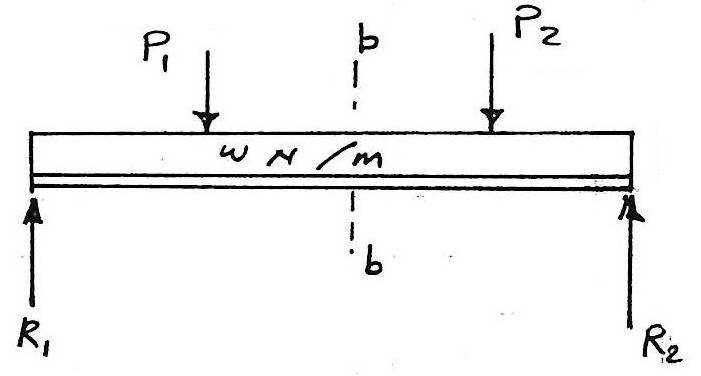  The beam in the figure carries a uniformly distributed load as well as concentrated load. The external effects ϑ each load acting to the left or right ϑ section b-b could be reduced to a single force and a moment at that section. See the fig. below;For example the moment at section  c-cMc = Mb + Vb z – 6.4. Relations Between Load, Shear And Moment:Consider the beam shown above, which is assumed to carry any general loading. The force-body diagram ϑ a segment ϑ this beam ϑ length dx is shown with shearing forces & moments. Applying the condition ϑ static equilibrium to the segments:[  ∑ Fy = 0]  V+ wdx - (v+dv) = 0dv =wdx  …..(a)[  ∑ MB = 0]  M + vdx + (wdx) - (M + dm) = 0dM = V dx ……(b)Note: (wdx)  is negligible compare with the other term because it is a square ϑ a differential integrating equation(a), we obtain   =  Yield tov2 –v1 = ∆ v = (Area)load  ……..(3)i.e. shaded area in the _______ integration ϑ equation b yield M2 – M1 = ∆ M = (Area) shear …..(4)Equation (4) shows that the change in bending moment ∆M between any two sections is equal to the area ϑ the shear diagram for this in terval.The following principles suggest the following procedure for construction ϑ shear and moment diagrams:1. Compute the reactions.2. Compute values & shear at the change of load points, using either v = (∑ FyL) or ∆v = (area) load3. Sketch the shear diagram4. Locate the point's ϑ zero shear 5. Compute values ϑ bending moment at the change ϑ load points and at the point's ϑ zero shear 6. Sketch the moment diagram through the ordinates ϑ the bending moments computed in step.5Example 6.3: Using the semi graphical method, sketch shear and moment diagrams for the beam shown in the fig. computing the values at all change ϑ loading points and the maximum shear and maximum moment.Solution:↱+∑MD = 0-(2*12)*9+R1*12-8*3=0R1 = 20 kN ↑↑∑ Fy = 020-2*12-8+R2 = 0R2 = 12 kNCalculation the moment by shear area method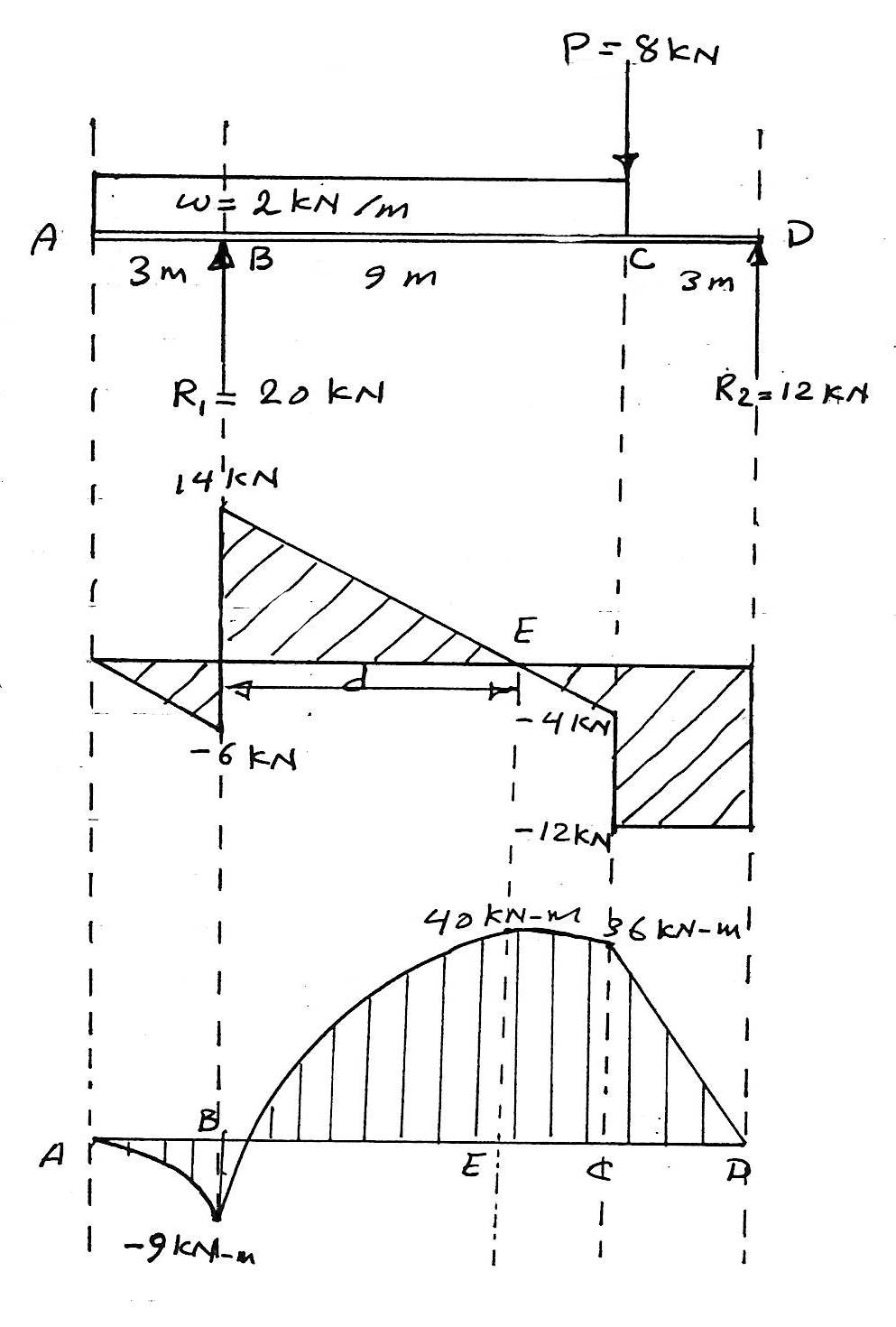 14 = 2 * dd =  = 7 m              = - 9 kN-m             = 40 kN-m=36 kN-m Example 6.4:Sketch shear and moment diagrams for the beam shown in the fig. :Solution:↱+ Ma = 0-2+1-10*Rc+0.5*3^11.5Rc = 1.625 kN↑ = 0 RA+1.625-0.5*3=0RA = - 0.125kNLECTURE NO. 7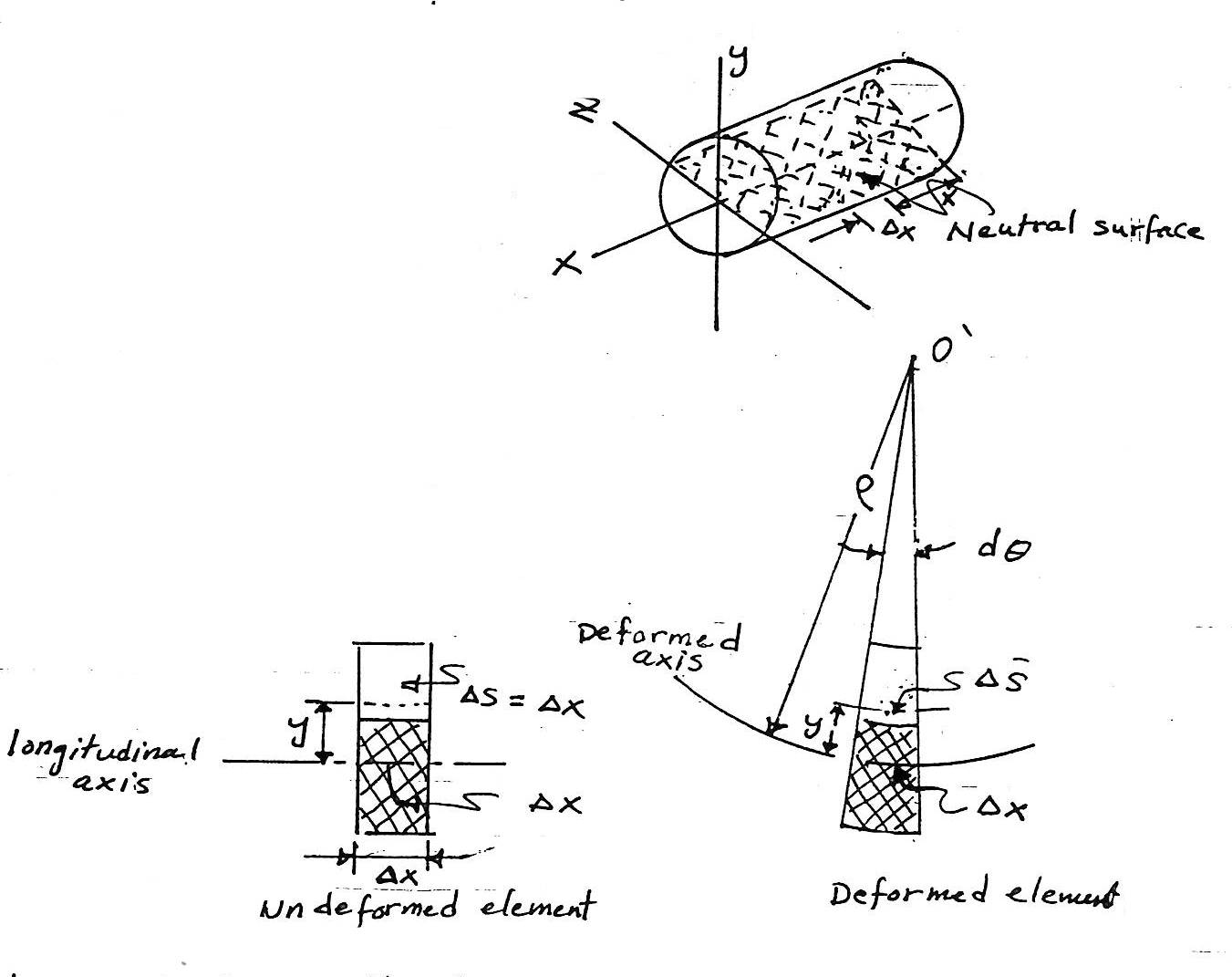 Bending Stress In BeamsThe behavior ϑ any deformable bar subjected to a bending moment causes the material within the bottom portion ϑ the bar to stretch and the material within the top portion to compress. Consequently, between these two regions there must be a surface, called the neutrals surface, in which longitudinal fibers ϑ the material will not undergo a change in length.Assume an isolate segment ∆x located at distance x along the beam's length. This segment was taken to study the effect ϑ bending on the material ϑ the beam.∆x is located on the neutral surface,Does not change its length, whereas any line segment ∆s, located at the arbitrary distance y above the neutral surface, will contract and become ∆s' after deformation.By definition, the normal strain along ∆s is determined fromϵ = Before deformation ∆s=∆x. After deformation ∆x has a radius ϑ curvature P, with center curvature at point o'.∆x = ∆s = P∆θ …..(2)∆s' = (P-y) ∆θ   …..(3)Sub. Equations (2) & (3) into (1)ϵ = orϵ = - (4)This result indicates that the longitudinal normal strain will vary linearly with y from the neutral axis. 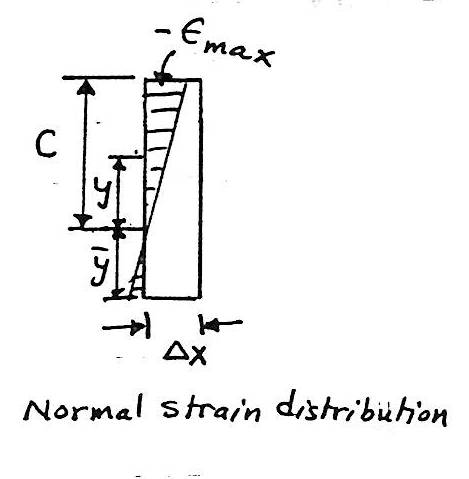 A contraction (-ϵ) will occur in fibers located above the neutral axis (+y) whereas elongation (+ϵ) will occur in fibers located below the axis (-y). The maximum strain occurs at the outermost fiber, located at distance c from the neutral axis.Sinceϵmax = ∴ Then ϵ = - () ϵmax    ……(5)According to Hooke's Law σ = E ϵ equation (6) can be written as:σ = - ( σmax …..(7)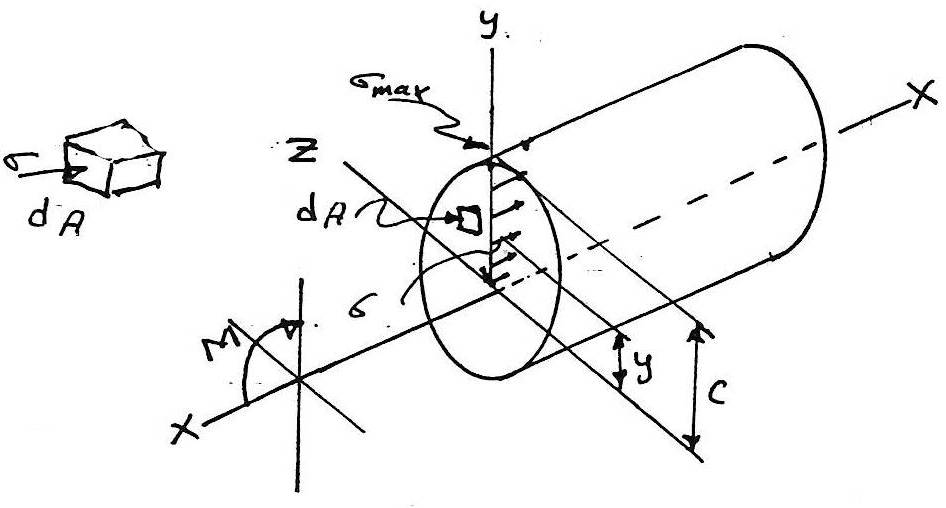 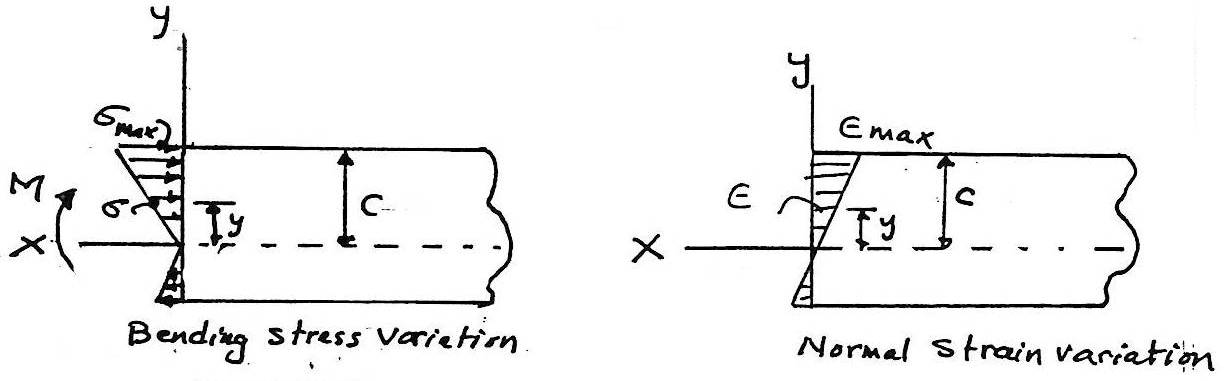 dF acts on the arbitrary element dA dF = σ dAFR = ∑ Fx;  0=                        =                                               =                                 = -   Since   This means that the first moment ϑ the member's cross-sectional area about the neutral axis must be zero. This condition can only be satisfied if the neutral axis is also the horizontal centroidal axis for the cross section.M = moment produced by the stress distribution about the neutral      ↑                                                     axisFor internal moment(MR)z = ∑ Mz  ;M =       = OrM =   dA   ……(9)σmax  =     (flexure formula) ….(10)Where y2 dA: moment ϑ ineria ϑ the beam's cross-sectional area, computed about the neutral axis. (I)σmax : the maximum normal stress in the member, which occurs at a point on the cross sectional area farthest way  from the neutral axis.M: moment about the neutral axis.C: the perpendicular distance from the neutral axis to the point farthest away from a neutral axis, where σmax acts.Also we can prove that (from equation 7)σ = -   (fexure formula) ……(11)Example 7.1:A beam 150 mm wide by 250mm deep supports the loads shown in fig. determine the maximum flexural stress.Solution:↱+∑MA = 015*2+6*3*1.5-RC*3=0RC=19 kN∑ Fy = 0RA +19-15-18=0RA= 14 kNThe S.F.D shows that zero shear occurs at x = 2 m, at this point the maximum bending moment.Mmax =  + 2*2 = 16 kN-mI = Iy =  b h3 =  * 0.15 *(0.25)3 = 0.195312*10-3 m4σmax =   =           = 10.24 MPaNote:σmax =     can be put in this way: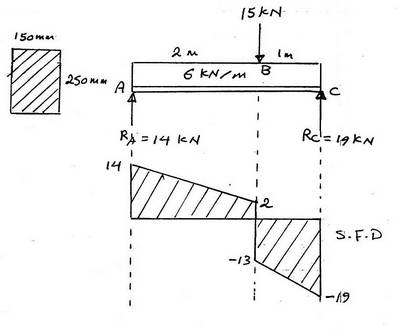 σmax = Where S is the section modulus =	 Example 7.2:A beam 100 mm wide by 300 mm height and 8 m long carries the loading show in fig. if the maximum flexural stress is 9 MPa , for what maximum value ϑ w will the shear be zero under P. and what is the value ϑP?Solution:↱+∑ MR2 =0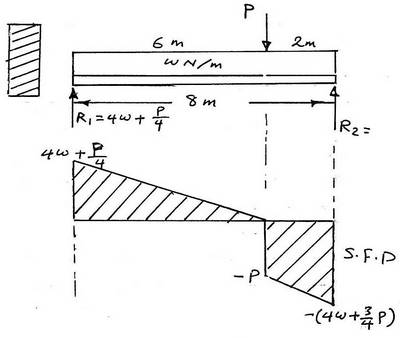 R1 *8-P*2-8w*4=0R1 = 4w+  The maximum value ϑ w to reduce the shear to zero is:4w+ = 6 wP = 8 wThe maximum bending moment occurs under p or at zero shear:M. max. = 1/2 (4w+ * 6 =  * 6w*6 =18 w N-mI =  b h3 =  *0.1*(0.3)3  = 0.225*10-3  m4σmax =   or   M = 18 w = 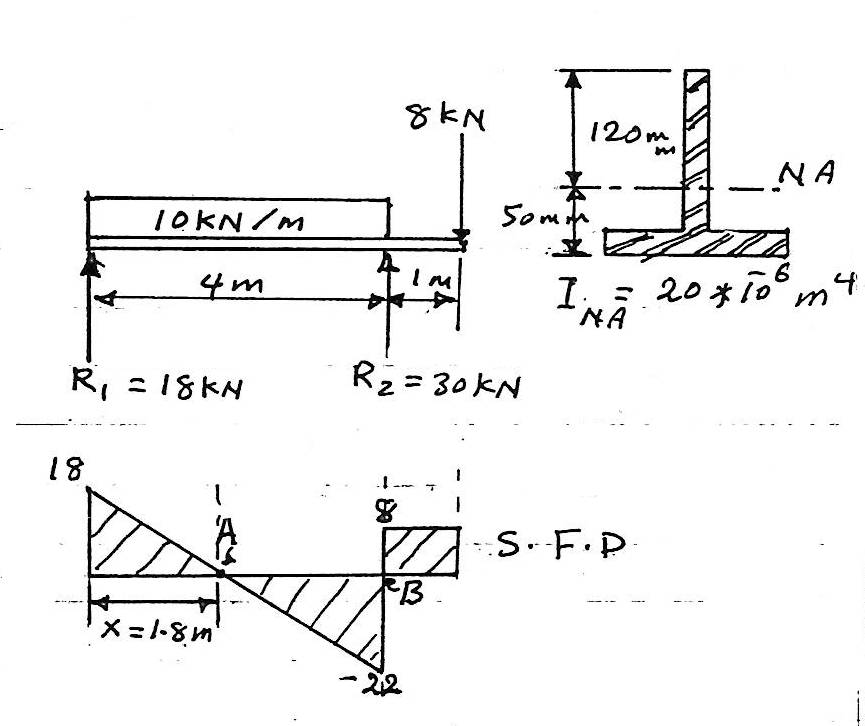 W = 750 N/mP = 8 w = 8 * 750 = 6000 NExample 7.3:Compute the maximum tensile and compressive stresses developed in the beam that is loaded and has the cross-sectional prosperities shown in the fig.Solution:↱+∑ MR1 =010*4*2+8*5-R2*4=0R2 = 30 kN∑ Fy = 030+R1-40-8=0R1 = 18 kNSections ϑ zero shears are:x = 1.8 and x = 4 mMx=1.8 =   = 16.2 kN-m positive moment the curvature concave upwards the upper fiber in compressive and the lower fiber in tension.Mx=4 = - + 16.2 = -8 kN-m  negative bending moment the curvature concave downward, so that the upper fibers are in tension and the lower ones in compression.σA =    ; At Aσc  =   = 97.2 MPaσt =   = 40.5 MPaAt BDB =  Dt =  = 48 MPaDc =  = 20 MPaHence the max. Compressive stress is 97.2 MPa occurring at x =1.8 m, and the max. Tensile stress is 48 MPa occurring at x=4 m.Example 7.4:A cast-iron beam carries a uniformly distributed load on a simple span. Compute the flange width b ϑ the inverted T section so that the allowable stresses σt = 30 MPa and σc = 90 MPa reach their limits simultaneously.Solution:The beam concave upward so that the upper most fibers are in compression the lower most fiber in tension. 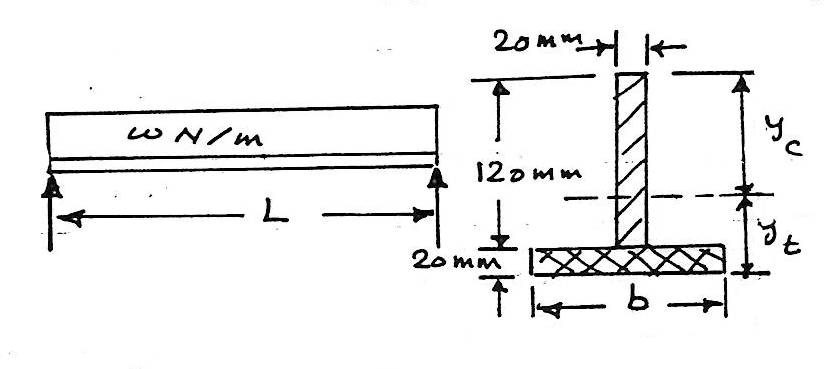 Flexure stresses vary directly with their distance from the neutral axis. i.e.    or    ….(1)yt + yc  = 140 mm ……(2)Consider the T section to consist ϑ two shaded rectangles. Since the neutral axis coincide with the centroidal axis. Take the moment ϑ area with respect to x axis through the base ϑ flange:from equation 1&2:yt = 35 mm  &  yc  = 105 mmA  = ∑ a y(120*20+b*20) yt = (120*20)(20+60)+(b*20)(10)But yt =  = 35 mm  sub this value in the above equation gives:b = 216 mmExample 7.5:A beam has a rectangular cross-section and is subjected to the stress distribution shown in the fig. determine the internal moment M at the section caused by the stress distributiona. Using the flexure formula.b. By finding the resultant ϑ the stress distribution using basic principles.Solution:The neutral axis is N-A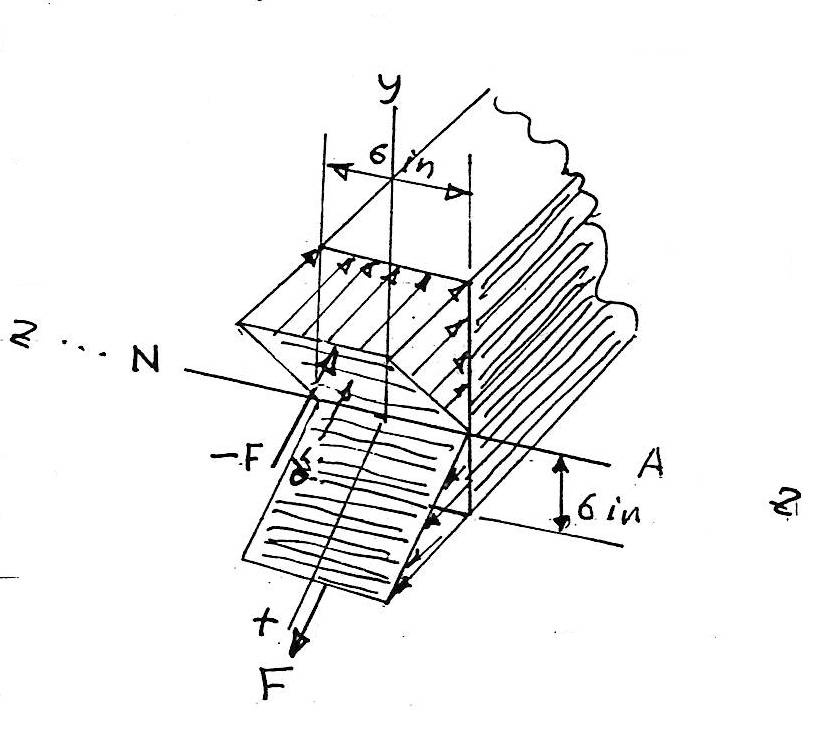 C = 6 inσmax  = 2 ksia. I =  b h3  =  = 864 in4σmax  = 2=           orM = 288 kip.in = 24 kip.ftFirst we will show the resultant force ϑ the stress distribution is zero.The stress on the arbitrary element strip dA= 6 dy located y from the neutral axis is:σ = ( * 2but dF = σ dA and thus:Fr =    = 	  	Fr = (     = 0The result moment ϑ the stress distribution about neutral axis (z axis) must equal M.The magnitude ϑ the moment of dF about axis is dM = y dF              dM is always positive.M =   =       =       = 288 kip.in = 24 kip.ftExample 7.6: The simply supported beam shown in the fig. determine the absolute maximum bending stress in the beam and draw the stress distribution over the cross section at this location.Solution:↱  = 0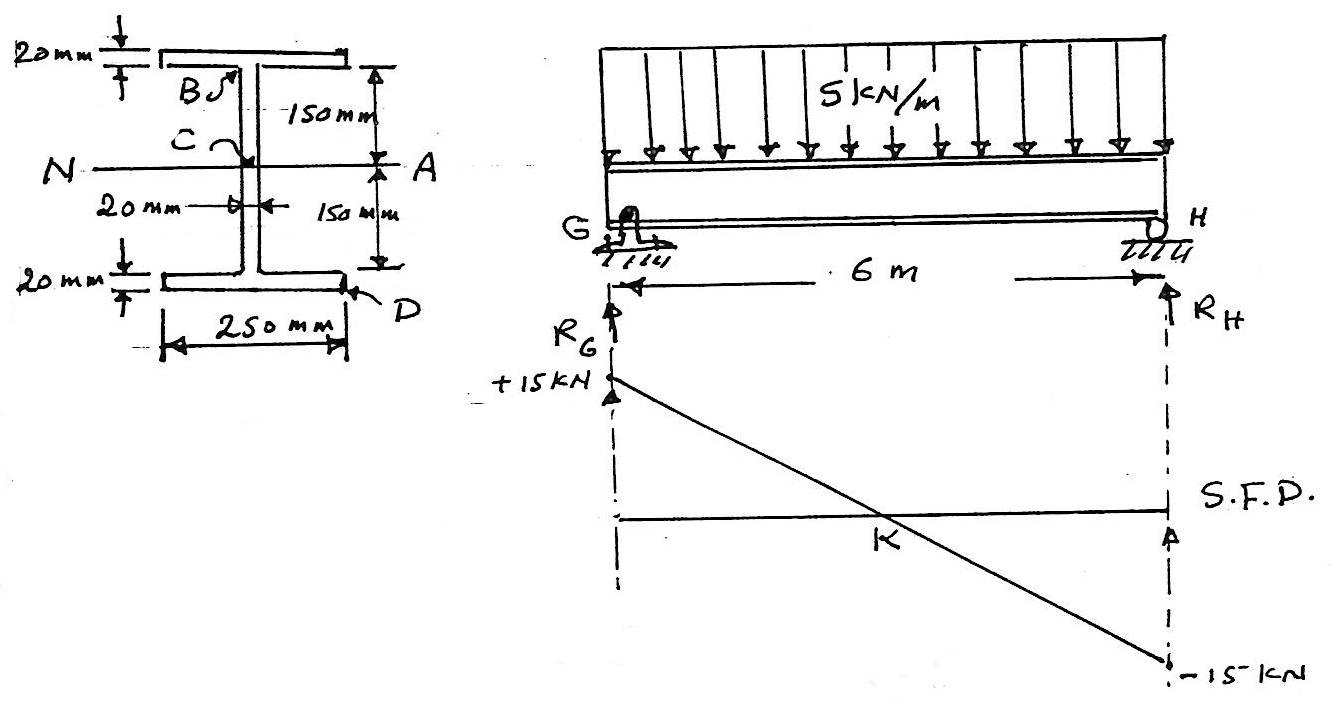 +RH = 15 kN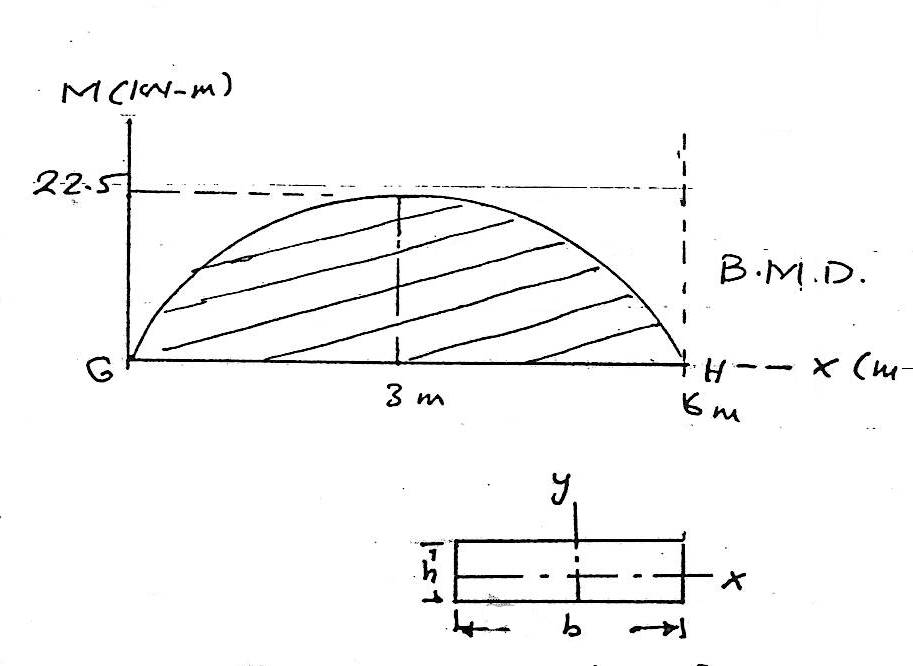 ∑ Fy = 015 + RG – 5*6 =0RG = 15 kNMax. B. M. at point k =   = 22.5 kN-mI = ∑ (? + Ad2)  = 2  = 301.3 *10-6 m4Applying the flexure formula, with c = 170 mmσmax =   σdmax =  = 12.7 MPaσB = σB =  = 11.2 MPastress distribution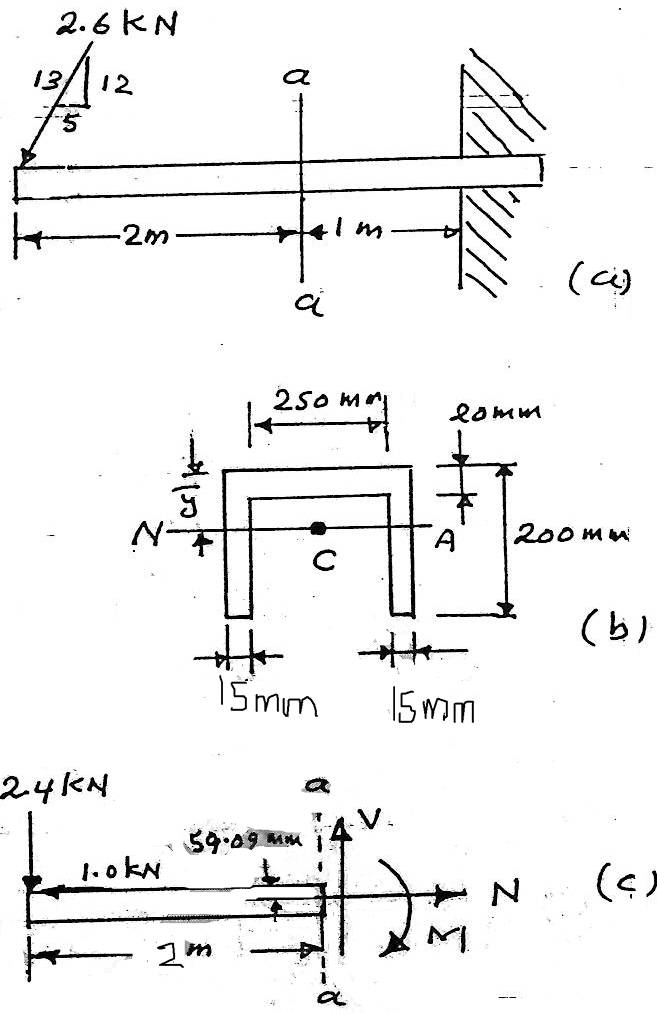 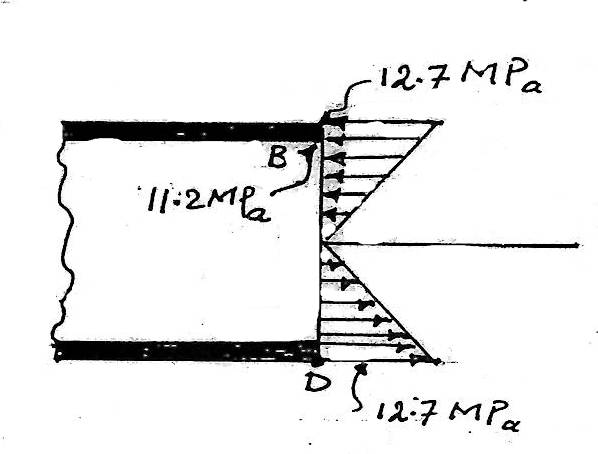 Example 7.7: The beam has a cross-sectional area in the shape ϑ a channel as shown in the figure. Determine the maximum bending stress that occurs in the beam at section a_a.Solution:To find the location ϑ the neutral axis, the cross-sectional area is subdivided into three composite parts as shown in fig. b, since the neutral axis passes through the centroid. I = ∑ (  + A d2 )  =        =     = 0.05909 m = 59.09 mm↳∑ MN_A = 2.4*2+1*0.05909 –M =0                = 4.859 kN-mThe moment ϑ inertia about neutral axis is determined using the parallel axis the ?I =  = 42.26(10-6) m4Maximum bending stress occurs at points farthest away from N-A C = 0.2 -  = 0.2 – 0.05909 = 0.1409 m  thusσmax =     =  = 16.2 MPaLECTURE NO. 8A – Composite BeamsBeams constructed of two or more different materials are referred to as composite beams. Examples include these made of wood with straps ϑ steel at the bottom or top, or more commonly, concrete beams reinforced with steel rods. Engineers purposely design beams in this manner in order to develop a more efficient means for carrying applied loads. For example, concretes are excellent in resisting compressive stress but are very poor in resisting tensile stress. Hence, the steel reinforcing rods shown in fig. have been placed in the tension zone of the beams cross-section so that they resist the tensile stresses that result from the moment M.Since the flexure formula was developed for beams whose material is homogeneous ((lecture no. 7)) this formula cannot be applied directly to determine the normal stress in a composite beam. However a develop method for modifying or "transforming" the beams cross-section into one made ϑ a single material.    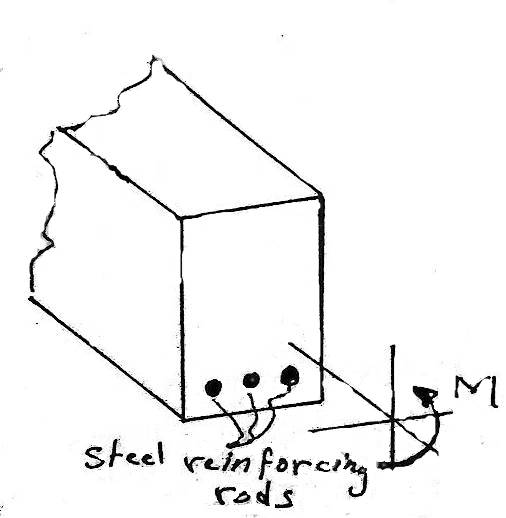 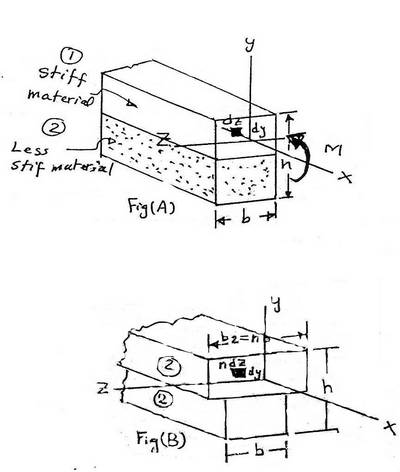 Once this has been dine, the flexure formula can then be used for the stress analysis.Consider the composite beam to be made ϑ two material; (1) and (2), which have the cross-sectional area shown in the fig. if a bending moment is applied to this beam, a simpler to calculate the normal stresses, is to transform the beam into one made ϑ single material.For example, if the beam is thought to consist entirely ϑ the less shift material (2), then the cross-section would have to look like the shown in fig. below.Here the height (h) ϑ the beam remains the same, the upper portion ϑ the beam must be widened in order to carry a load equivalent to that carried by the stiffer material (1).If dF acting on the area dA = dz dy   , ϑ the beam (fig. A)∴ dF = σ dA =  (E1ϵ)dz dyFor (fig.  B) dF' =σ' dA' = (E2 ϵ) n dz dyBut the moment is the same.∴ dF' = dF and E1ϵ dz dy =  E2ϵ n dz dy Orn =  …….(1)Where n = transformation factor. In the same manner, if the less stiff material (2) is transformed into the stiffer material (1) then n' =   …….(2)   where n' must be less than one since E1 > E2 and the cross section ϑ the beam will look like shown in fig. (c). once the beam has been transformed into one having a single material, the normal stress distribution over the transformed cross-section will be linear, consequently, the centroid(neutral axis) and moment ϑ inertia the transformed area can be determined and the flexure formula applied in the usual manner to determine the stress at each point on the transformed beam. Thus; dF = σ dA = σ' dA'σ dz dy = σ' n dz dyσ = n σ' ……..(3)Example 8.1: A composite beam is made ϑ wood and reinforced with steel strap located on its bottom side. It has the cross-sectional area shown in the fig. if the beam is subjected to a bending moment ϑ M= 2 kN-m, determine the normal stress at points B and C. take Ew = 12 GPa and Est = 200 GPa.Solution:Transform the section into one made entirely of steel. Since steel has a greater stiffness than wood (Est > Ew), the width ϑ the wood must be reduced to an equivalent width for steel.n =      =   = 0.06bst = n bw = 0.06*150 = 9 mm  =     =     = 0.03638 mI = INA =      = 9.36*10-6 m4σb' =   =   = 28.6 MPadc =    =   = 7.77 MPaThe normal stress in the wood located at in fig. (b)σB = n σB'     =  = 1.71 MPaB. Reinforced concrete beamsAll beams subjected to pure bending must resist both tensile and compressive stresses. Concrete, however is very susceptible to cracking when it is in tension and therefore by itself would not be suitable for resisting a bending moment. In order to circumvent this shortcoming engineer place steel reinforcing rods within a concrete beam at a location where the concrete is in tension.The stress analysis requires locating the neutral axis and determining the maximum stress in the steel and concrete. To do this, the area ϑ steel as is first transformed into an equivalent area ϑ concrete using the transformation factor n = es/ec . This ratio, which gives n>1, is chosen since, a" greater" amount ϑ  concrete is needed to replace the steel. The transformed area is nas and the transformed section looks like the shown in fig. (b).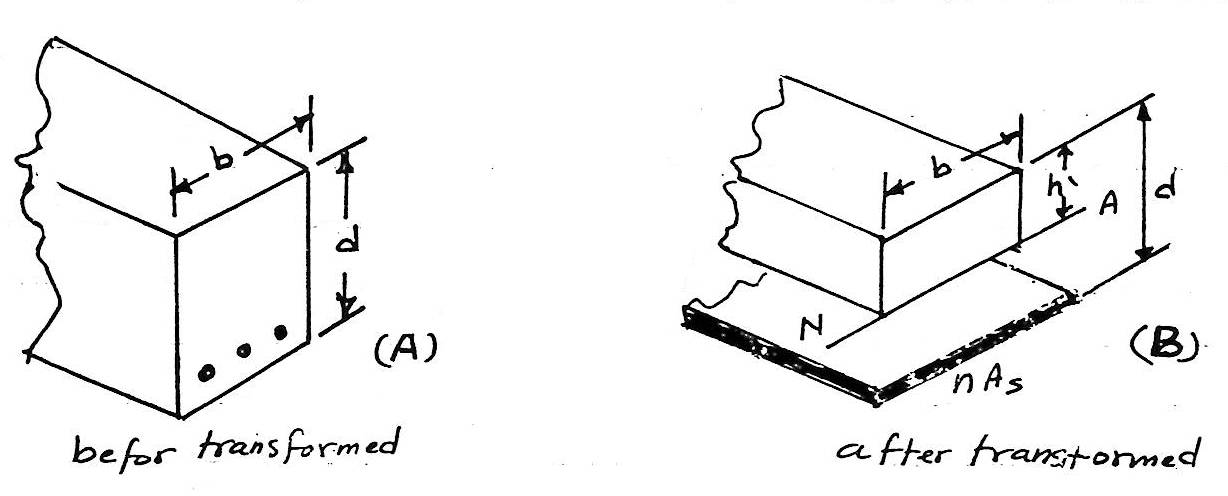 h' = is unknown distance from the top ϑ the beam to the neutral axis. h' can be obtained using the fact that the centroid C of the cross-sectional area ϑ the transformed section lies on the neutral axis, with the reference to the neutral axis, therefore, the moment ϑ the areas,  must be zero, since  = 0thus,b h' (or h'2 + n As h' - n As d = 0 ......(4)once h' is obtained from this quadratic equation, the solution proceeds in the usual manner for obtaining the stress in the beam.Example 8.2: The reinforced concrete beam has the cross sectional area shown in the fig. If it subjected to a bending moment ϑ m = 60 kips.ft, determine the normal stress in each ϑ the steel reinforcing rods and the maximum normal stress in concrete. Take est = 29*103 ksi and ec = 3.6*103 ksi.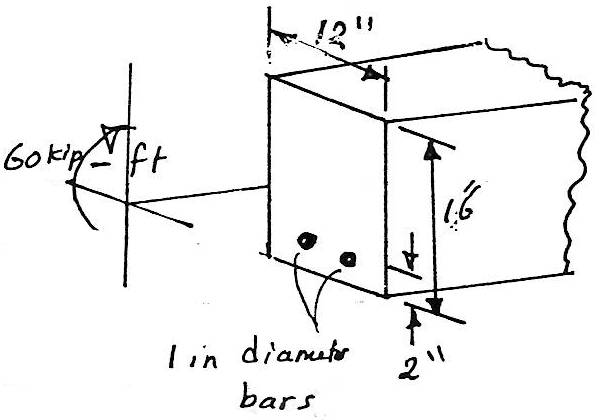 Solution:Neglect the tensile stress ϑ concrete. As = 2 ( π (0.5)2)     = 1.571 in2A' = n As =  = 12.65 in2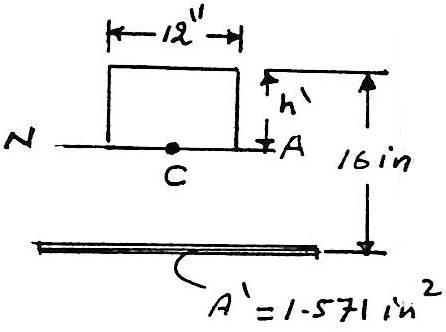 We require the centroid to lie on the neutral axis. Thus , or 12 (h')  - 12.65 ( 16 - h' ) = 0 h'2 - 2.1 h' - 33.7 = 0h' = 4.85 in (solving for the positive root)The moment ϑ inertia of the transformed section, computed about the neutral axis, isI =  = 2029 in4The normal stress (max.) In the concrete is ( σconc)max. =  =                    = 1.72 ksi The normal stress resisted by the "concrete" strop, which replaced the steel, isσ'conc. =  = 3.96 ksiThe normal stress in each ϑ the two reinforcing rods is therefore:σst. =  n σ'conc. = 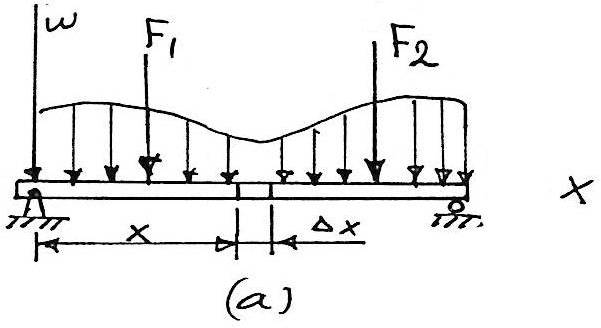 = 31.9 ksiLECTURE NO. 9Shear Stress In BeamsIn this lecture we will developed a method for finding the shear stress in beam having a prismatic cross section and mode from homogeneous material that be haves in a linear elastic manner.if a beam is generally subjected to transfer loadings, these loading not only cause an internal moment in the beam but also an internal shear force, cause a transverse shear stress distribution that acts over the beams cross section. as a result ϑ the shear stress, shear strain will be developed and these will tend to distort the cross section in a rather complex manner.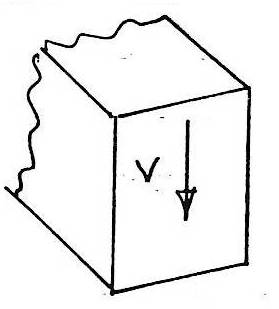 9.1. The Shear FormulaConsider the shaded top segment ϑ the element that has been sectioned a  from the neutral axis fig.(b). This segment has a width t at the section, and the cross sectional sides each have an area A' .←+ i = 0 ;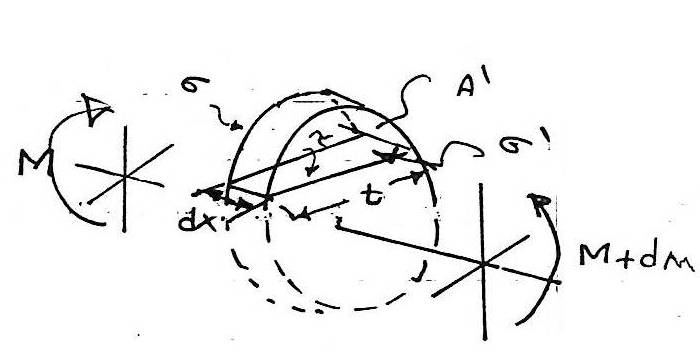      .....(1)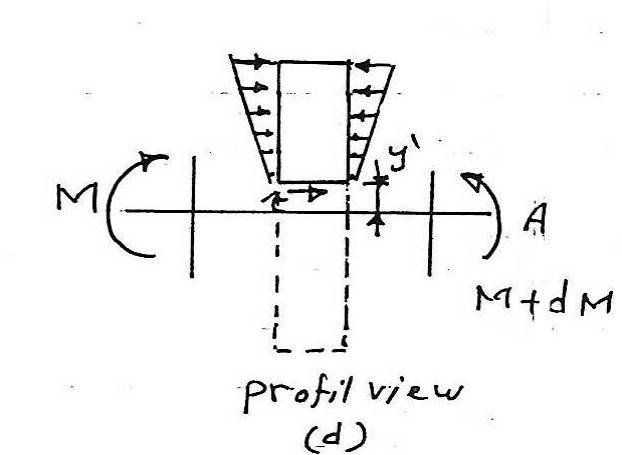 solving for τ (t dx), we get:τ = This equation can be simplified as: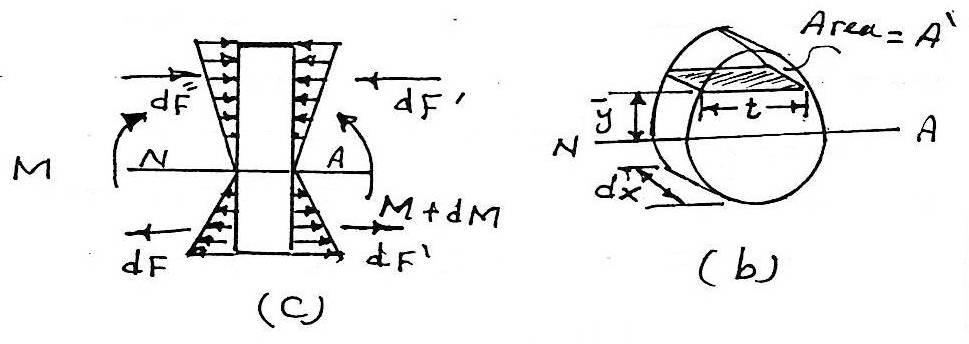 V =   and the integral represent the first moment of the area A' about the neutral axis. we will denote it by Q.Q =    ......(2)and thus:τ =   .......(3)Where:τ: the shear stress in the member at the point located a distance y' from the neutral axis fig. (b). this stress is assumed to be constant and therefore averaged across the width t ϑ the member fig(d).V: the internal resultant shear force, determined from the method ϑ sections and equilibrium equations.I: the moment ϑ inertia ϑ the member's cross-sectional area, measured or computed about the neutral axis .t: the width ϑ the member's cross-sectional area, measured at the point where τ is to be determined.Q = , where A' is the top (or bottom) portion ϑ the member's cross-sectional area, defined from the section where t is measured, and  is the distance to the centroid ϑ A', measured from the neutral axis.7.2. Shear Stresses In Beams:In order to develop some insight as to the method ϑ applying the shear formula and also its limitations on some ϑ common types ϑ beam cross-section:A. Rectangular cross-section beam.Q =  A'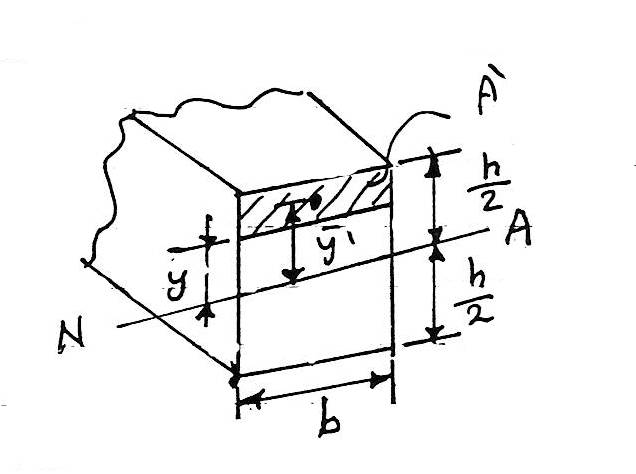     =     = τ =  = or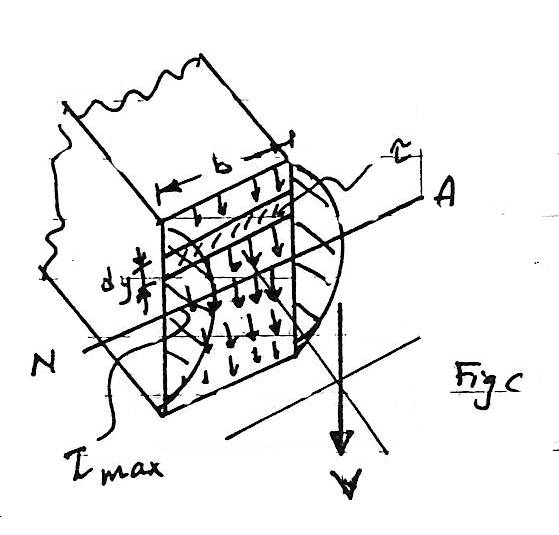 τ =  ......(4)This result indicates that the shear stress distribution over the cross section is parabolic see fig. C, the intensity varies from zero at the top and bottom, y = ± h/2, to a maximum value at the neutral axis y=0, since the area ϑ the cross section is a= bh, then at y = 0 we have, from equation 4:τmax  = 1.5  ......(5)For other cross section see the following examples:Example 9.1:The beam shown in the fig. is made ϑ wood and is subjected to resultant internal vertical shear force ϑ V = 3 kip.a. determine the shear stress in the beam at point P.b. compute the maximum shear stress in beam.Solution:The moment ϑ the inertia ϑ the cross-sectional area computed about the neutral axis is: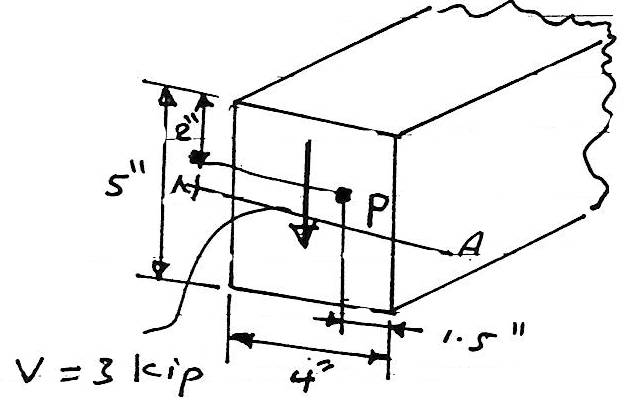   (a)I =  b h3  =  (4)(5)2 = 41.7 in4 Q =  A'   = [ 0.5+ (2) ] 2*4		                                         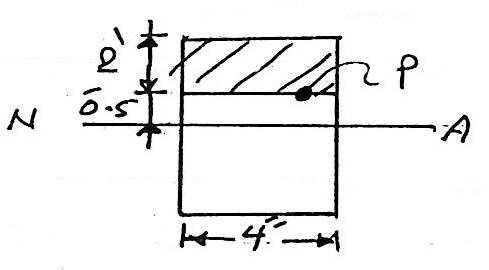     = 12 in2 τp =  =      = 0.216 ksi(b)the max. shear stress occurs at the neutral axis.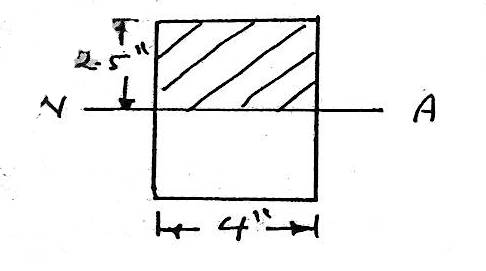 Q =  A'    = ( *4*2.5    = 12.5 in2 τmax = = 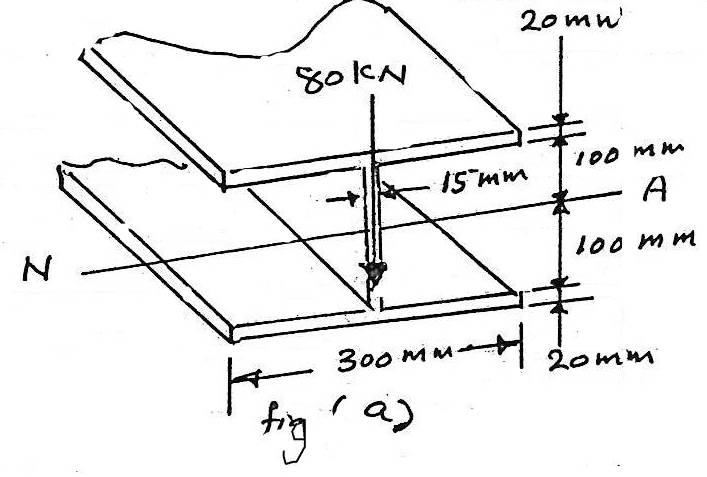         = 0.225 ksi or it could be calculated from:τmax = 1.5  = 1.5*         = 0.225 ksiExample 9.2:A steel wide flange beam has the dimension shown in the figure, if it is subjected to a shear-stress distribution acting over the beams cross-sectional area, and B determine the shear force resisted by the web.Solutions:(a)The stress (shear-stress)distribution will be parabolic and varies in the manner show in fig. (b)Due to symmetry, only stresses at points B', B, & c have to be computed.I = [ (0.015)(0.2)3 ] + 2[  (0.3)(0.02)3+(0.3)(0.02)(0.11)2]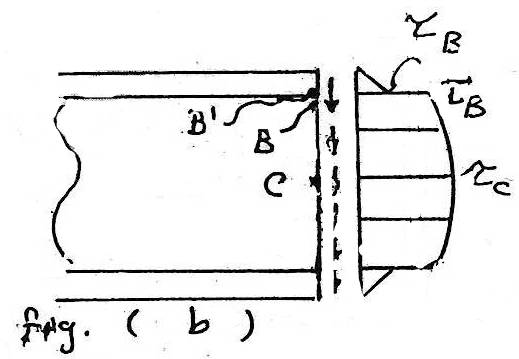     = 155.6*10-6 m4For point B', tb' =0.3, and A' is the dark shaded area shown in fig. C . Thus.QB' =  A'      = [0.11][(0.3)(0.02)]          = 0.66*10-3 m3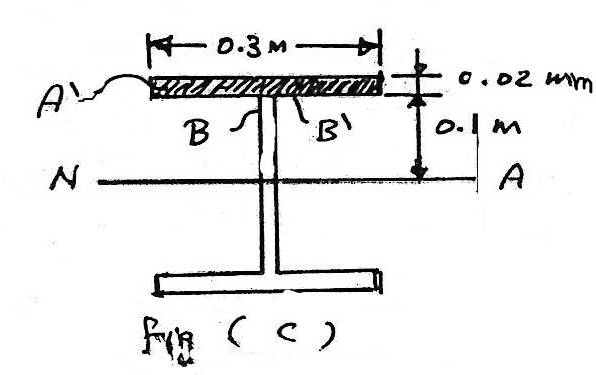 τB' =       =   = 1.13 MPafor point B, tB = 0.015 and QB = QB'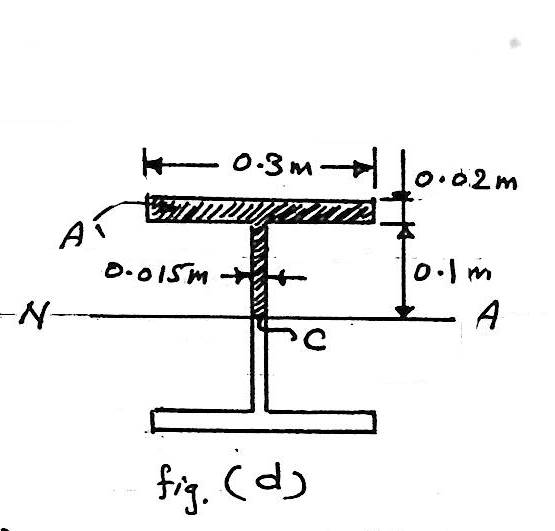 τB =      =  = 22.6 MPaFor point c, tc = 0.015 m and A' is the dark shaded area shown in fig.(d). Considering this area to be composed of two rectangles we have: Qc =  = (0.11)(0.3)(0.02)+(0.05)(0.015)(0.1)      = 0.735 * 10-3 m3τc   = τmax =        =  = 25.2 MPa(B)The shear force in the web will be determined by first computing the shear force in each flange and then subtracting this result from v= 80 kn. To obtain the shear force in a flange, we must first determine the shear stress at the arbitrary location y, fig. e: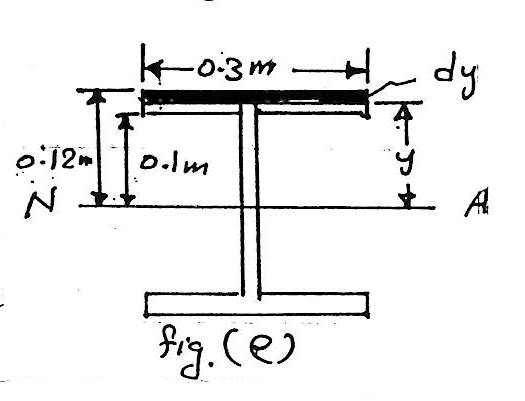 I   = 155*10-6 m4t   = 0.3 m A' = (0.3)(0.12-y) m2  = y+(0.12-y)      = (0.12+y)mQ =  A' = (0.15)[ (0.12)2 _ y2]τ  =  =      = 257((0.12)2 _ y2 ) MPaThis shear acts on the area strip da=0.3*y show in fig. e, and therefore the shear force resisted by the top flange is:Vf =  =     = 3.496 kNBy symmetry, this force also acts in the bottom flange. Thus the shear force in the web is.Vw = V - 2Vf = 80-2(3.496) = 73 kNExample 9.3:The beam shown in the figure (a) is made from two boards. Determine the maximum shear stress in the glue necessary to hold the boards together along the seam where they are joined. The supports at b and c exert only vertical reactions on the beam.Solution: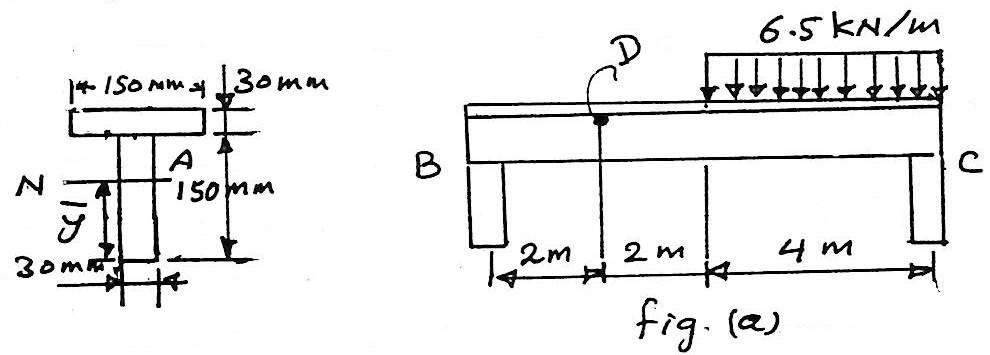 ↱+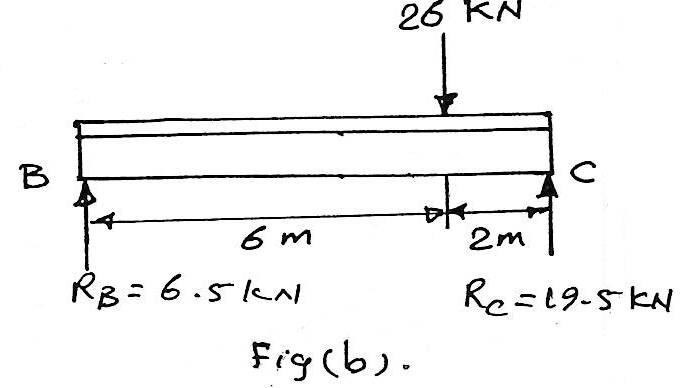 26*6 - Rc *8 = 0Rc = 19.5 kNRB = 26-29.5 = 6.5 kNThe centroid and therefore the neutral axis will be determined from the reference axis placed at the bottom ϑ the cross-sectional area see fig. a : =     =    = 0.12 mThe moment ϑ inertia, computed about the neutral axis:I = [ (0.03)(0.15)3+(0.03)(0.15)(0.12-0.075)2 ]+[(0.15)(0.03)3+(0.03)(0.15)(0.165-0.12)2 ]   = 27*10-6 m4A' : is top board area Q = A'    = (0.18-0.12-0.015)(0.03*0.15)S.F.D    = 0.2025*10-3 m3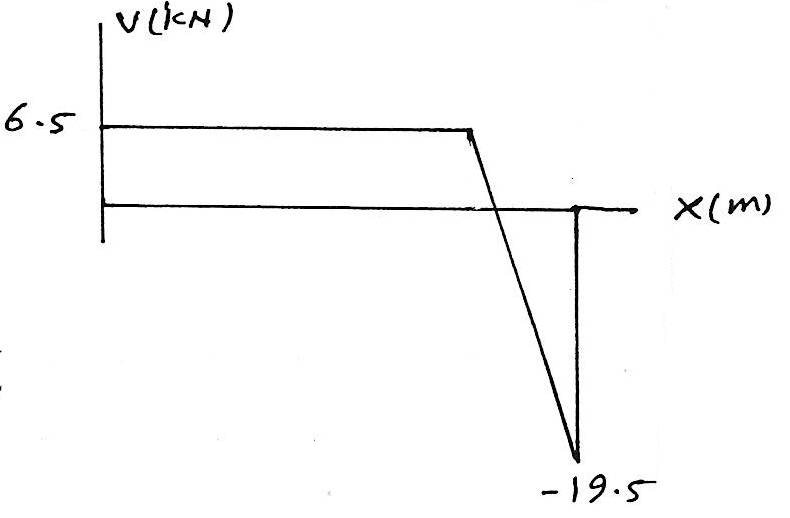 τmax =                  =          = 4.88 MPaLECTURE NO.10Beam DeflectionSeveral methods are available for determining beam deflections. Although based on the same principle, they differ in technique and in their immediate objective.10.1 The Elastic CurveThe deflection diagram of the longitudinal axis that passes through the centroid ϑ each cross-sectional area ϑ the beam is called the elastic curve. For most beams the elastic curve can be sketched without much difficulty. After that it is necessary to know how the slope or displacement is restricted at various types of supports. In general, supports that resist a force, such as a pin, restrict displacement and those that resist a moment, such as a fixed wall, restrict rotation or slope.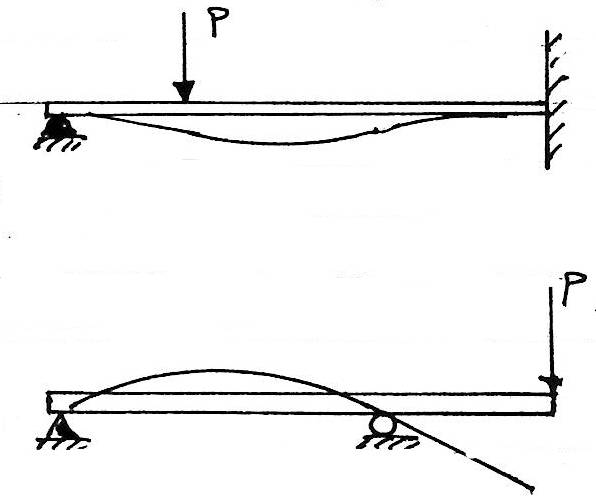 With this in mind, two typical examples of the elastic for loaded beams (or shafts) shown in fig. (1)If the elastic curve for a beam seems difficult to establish, it is suggested that the moment diagram for the beam be drawn first. Using the beam sign, a positive internal moment tends to bend the beam concave upward, like wise a negative moment tends to bend the beam concave downwards see fig(2). Therefore, if the moment diagram is known, it will be easy to construct the elastic curve.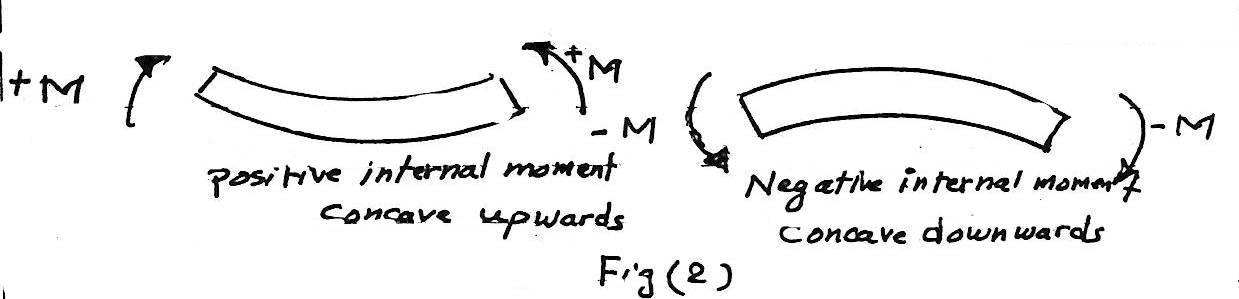 10.2. Double Integration Methodthe elastic curve ϑ a beam is shown in fig. (3), to determine the equation ϑ this curve, i.e., how to determine the vertical displacement y ϑ any point in term of it x coordinate.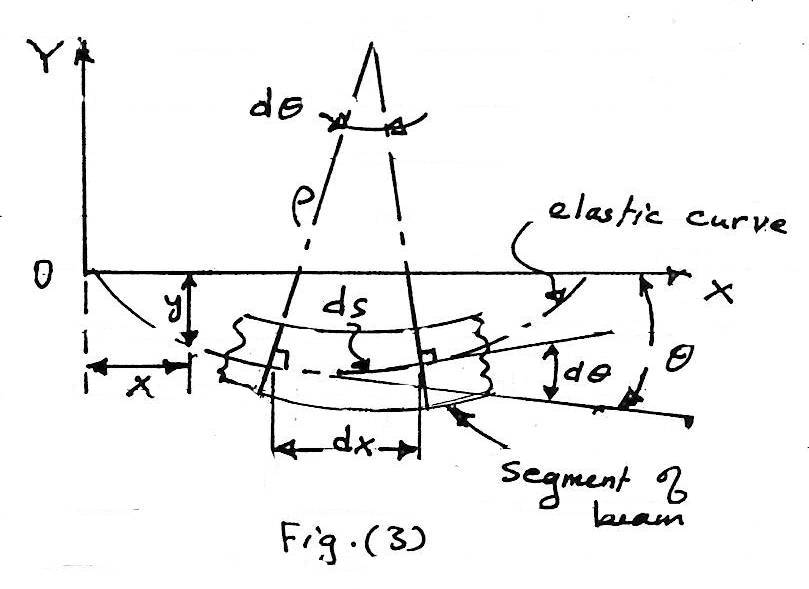 select the left end ϑ the beam. the deflection are assumed to be so small that there is no appreciable difference between the original length ϑ the beam and the projection of deflected length.thus the elastic curve is very flat and its slope at any point is very small.and henceθ =   ......(a) and =  ......(b)ds = p dθ ......(c)where p is the radius ϑ curvature over the length ds.because the elastic curve is very flat, ds is practically equivalent to dx , so from eqs. (c)&(b) we obtain =    or =   .......(d)but  =  .......(e)from eqs. (e)&(d)E I  = M ....(1)  This is know as the differential equation ϑ the elastic curve ϑ a beam.E I; called the flexural rigidity ϑ the beam, it is usually constant along the beam.  E I  =  ......(2) by integration ϑ eq.(1)E I y = ∬ M dx + c1 x + c2 .....(3)Equation (3) is the deflection equation ϑ the elastic curve specifying the value ϑ y for any value ϑ x. c1 and c2 are constant ϑ integration which must evaluated from a given boundary conditions ϑ the beam and its loading.Example 10.1:The cantilevered beam shown in fig. a is subjected to a vertical load p at its end. determine the equation ϑ elastic curve. E I is constant.Solution: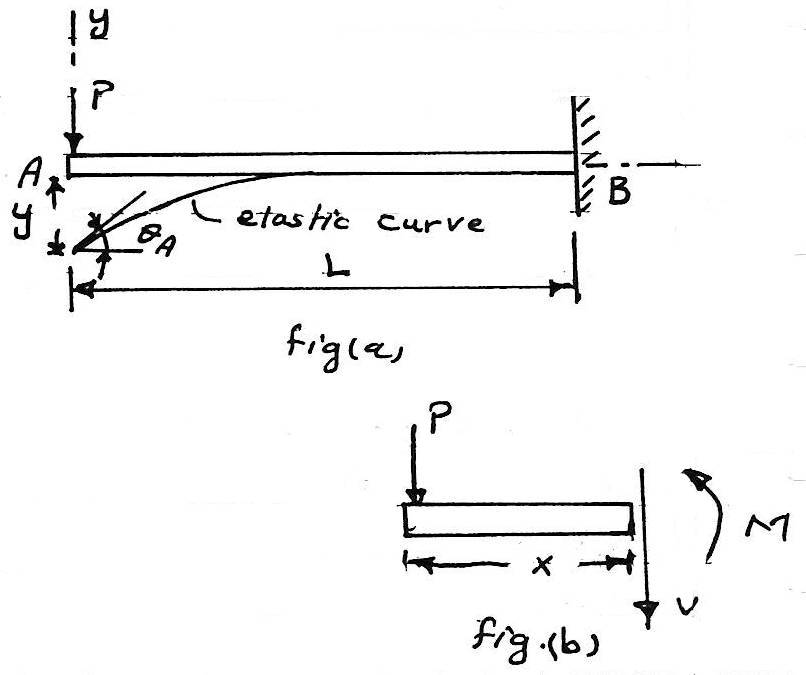 The load tends to deflect the beam as show in fig. a . by inspection. the internal moment can be represented throughout the beam using a single x coordinate. from the free-body diagram, with M acting in the positive direction fig. b,M = - P x E I  = M  or E I  = - P x ....(a)E I  = -  + c1 .......(b)E I y = -  + c1 x + c2 .......(c)using the boundary condition  =0 at x=L and y=0 at x=L, equations b&c become:0 = -  + c10 = -  + c1 L + c2thus, c1 =  and c2 =    sub. these values into eqs. b&c with θ = , we get θ =  (L2 - x2 )y =  (- x3 +3 L2 x - 2 L3 )max. slope and displacement occur at A when x=0 for which:θA =  .......(d)yA = -   ........(e)The positive result for θA indicates counter clockwise rotation and negative result for yA indicates that yA is downward.Example 10.2: For the same beam in example 10.2 , consider the beam have a length (L) ϑ 15 ft support a load p ϑ 6 kip, and be made ϑ A-36 steel having Est = 29*103 ksi, assuming the allowable normal stress is equal to the yield stress σallow = 36 ksi, I = 204 in4. calculate max. slop and displacement.θA =   =  = 0.0164 rad.yA = -  = -  = -1.97 inExample 10.3:The simply supported beam shown in fig.(a) supports the triangular distributed loading. determine its ma. deflection. E I is constant.Solution: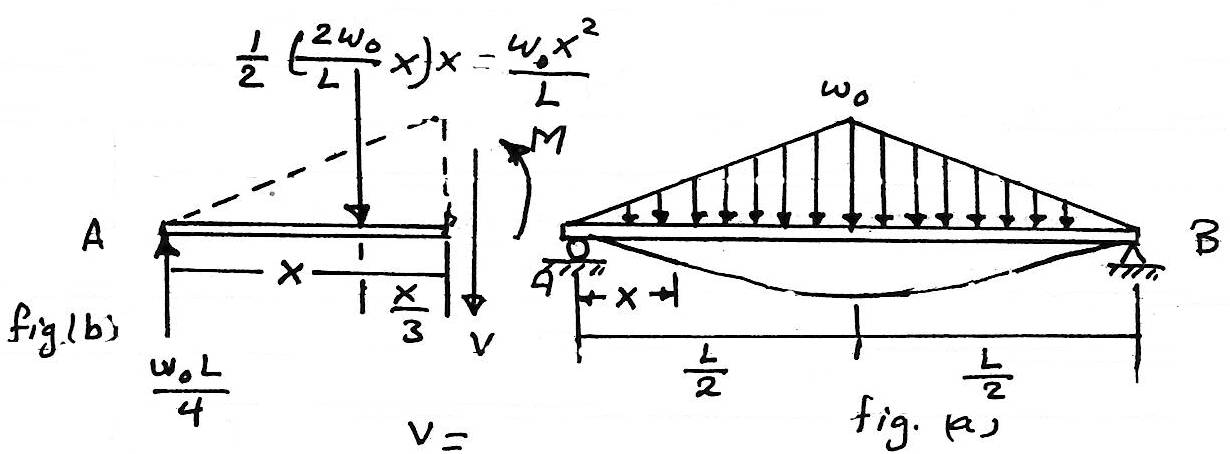 Due to symmetry, only one x coordinate is needed for solution.0 ≤ x ≤ from fig.(b) RA =  =  The distribution load at any point is :w =  note غير مفهومةhence,+↳M +  ( -  (x) = 0 M =  +  xE I = ME I   =  +  xE I   =  +  x2 + c1 E I y  =  +  x3 +c1 x +c2Apply the boundary conditions:when y=0 at x=0 also due to symmetry  = 0when x = L/2 . this leads to c1 =     & c2 =0hence,E I   =   +  x2 - E I y  =  +  x3 -  x The max. Deflection at x = l/2 sub. This value in equation (a).y =  [ - y =  [ -          = - Example 10.4:The beam in fig. (a) is subjected to a load p at its end. Determine the displacement at c. Ei is constant.Solution:Due to the loading, two x coordinates will be considered, 0 ≤ x1 < 2a 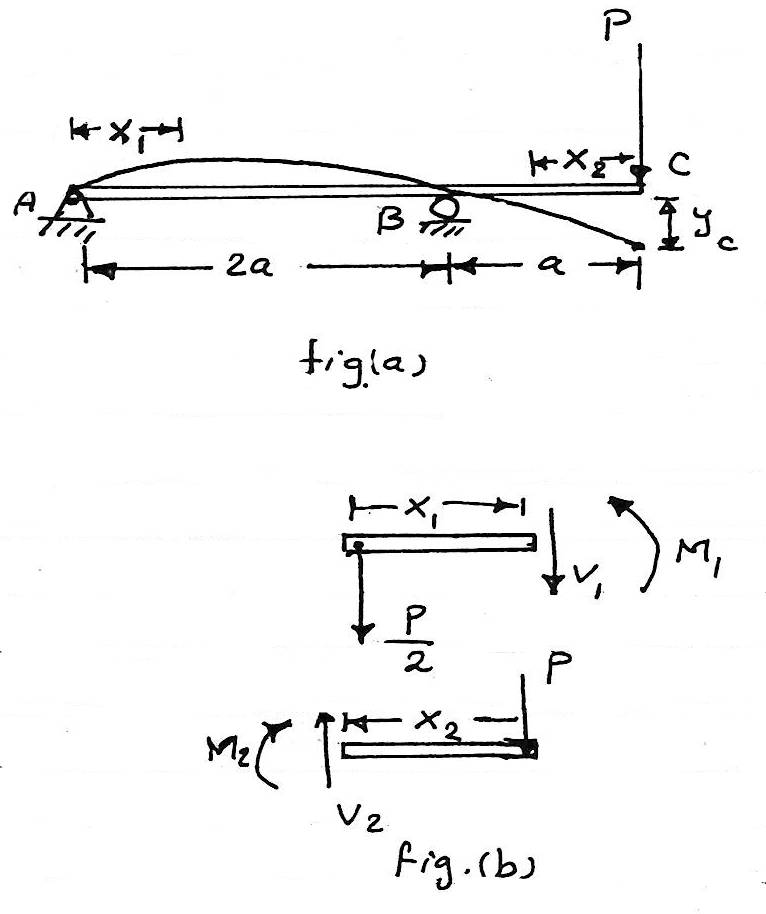 0 ≤ x2 < afrom fig. (b) M1 = -  x1 M2 = - p x2 E I = Mfor 0 ≤ x1 < 2aE I = -  x1 E I  = -  .......(1)E I y1 = - x1+c2 ......(2)for 0 ≤ x2 < a E I = - P x2E I  = -  .......(3)E I y2 = - x2+c4 ......(2)boundary conditions: y1 = 0  at x1 = 0y1 = 0 at x1 = 2ay2 = 0 at x2 = aAlso the continuity ϑ the slope at roller requires : = -  at x1 = 2a and x2 = aapplying these four conditions yields:y1 = 0 at x1 = 0 → to equation(2)0=0+0+c2   ∴ c2 = 0y1 = 0 at x1 = 2a → to equation (2)0 = -  (2a)3 + 2c1 a +c2∴c1 = y2 = 0 at x2 = a → to equation (4)0 = - a3 + c3 a + c4  ........(5)also  = -  at x1 = 2a and x2 = a apply this condition into equations 1&3 yield-  (2a)2 +  = -(-(a)2 + c3 ) ∴ c3 =  p a2 sub this value into eq. 5c4 = - P a3sub the values ϑ c3 & c4 into equation (4) gives,y2 = -   +   -   the value ϑ y2 at point c is determining by setting x2 = 0 ∴ y2 = - 10.3 Superposition Method.The deflection for a series ϑ separate loadings acting on a beam may be superimposed. for example, if y, is the deflection for one load and y2 is the deflection for another load, the total deflection for both loads acting together is the algebraic sum y1+y2. using tabulated results for various beam loadings found in various engineering handbooks.Example 10.5: Determine the displacement at point c and the slope at support A of the beam shown in fig. a. EI is constant.Solution:The loading can be separated into two component parts as shown in figures a&b.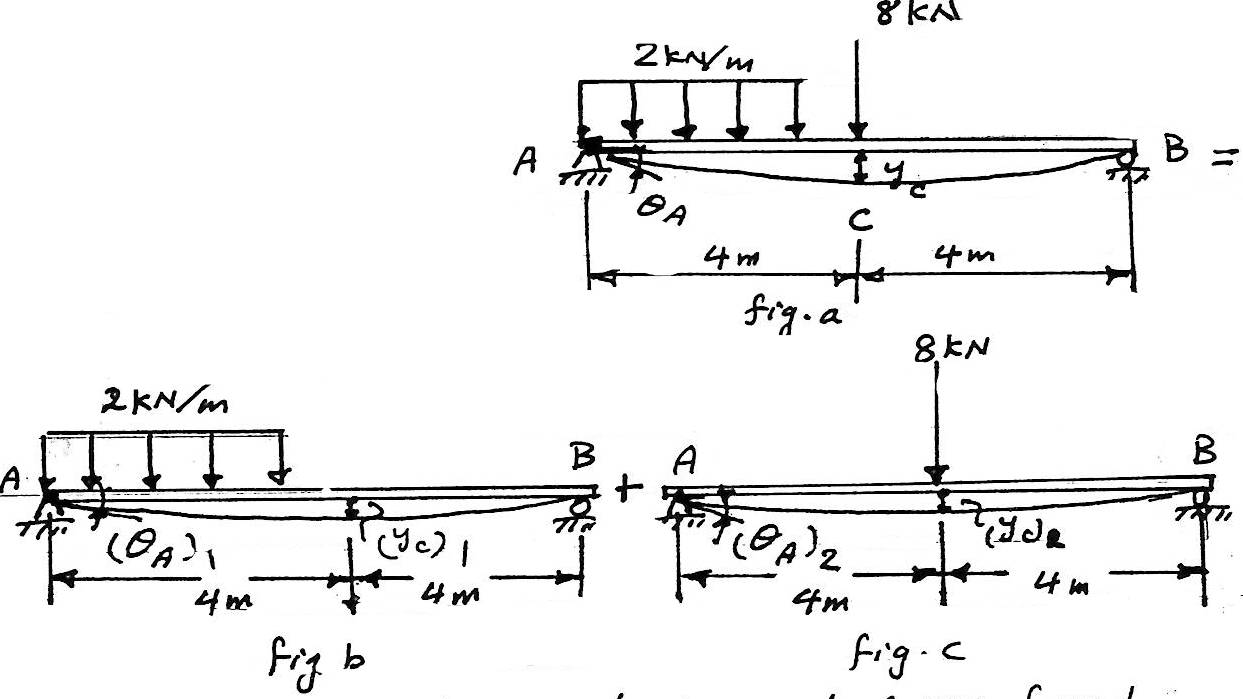 The displacement at c and slope at A are found using tables. For the distributed loading.(θA)1 =  =  = (yc)1 =  =  =  ↓for the 8 kN concentrated force.(θA)2 =  =  =  ↲(yc)2 =  =  =  ↓The total displacement at c and the slope at A are the algebraic sums ϑ these components. HenceθA = (θA)1 + (θA)2 =  ↲yc  = (yc)1 + (yc)2 =  ↓Example 10.6:Determine the displacement at the end c ϑ the cantilever beam shown in fig. Solution:Distributed loadings that are parabolic are not included in the table, in order to solve this problem we can consider the load as an infinite series ϑ concentrated forces dp, and then integrate the result over the region where the loading acts.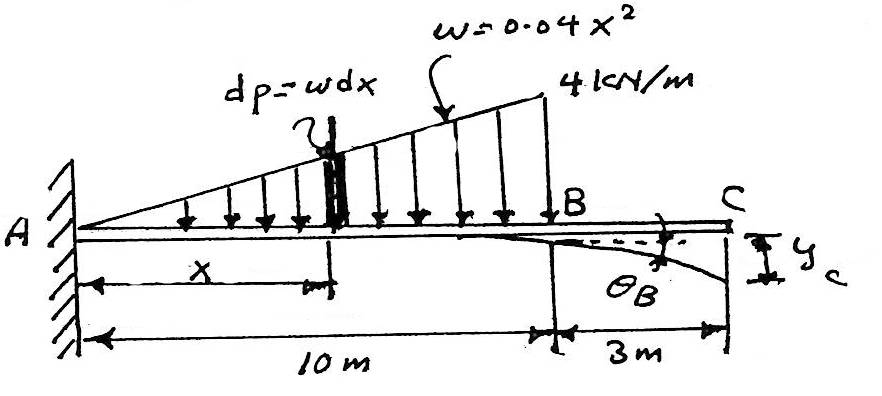 dp = wdx = 0.04 x2 dx act at a distance x from A. from the table for single concentrated force dp.θB = ∫  =  = yB =  =      = The unloaded region BC ϑ the beam remains straight, as shown in fig. Since θb is small, the displacement at c becomes:yc = yB + θB *3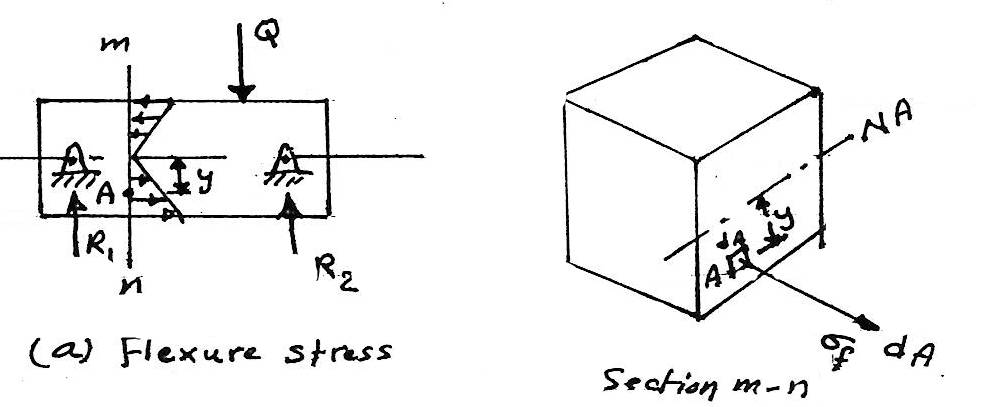     =  +     =  ↓LECTURE NO. 11Combined StressesIn preceding lectures we studied three basic types ϑ loading: axial, torsional, and flexural. Each ϑ these types was discussed on the assumption that only one ϑ these loadings was acting on a structure at a time, the present lecture is concerned with cases in which two or more ϑ these loading act simultaneously upon a structure. The three basic types ϑ loading may be summarized as follows:Axial loading                      σa = Torsional loading               τ = Flexure loading                  σf =  There are four possible combinations ϑ these loadings:1. Axial and flexure 2. Axial and torsional 3. Torsional and flexure4. Axial, torsional, and flexural, acting simultaneously.11.1 Combined Axial & Flexural LoadsConsider a simply supports beam (the supports are hinged to the beam at its centroidal surface) carries a concentrated load Q. The flexure stress at point A:σf = It is tensile and is directed normal to the surface ϑ the cross-section, as shown. The force exerted on the element at a is σf da. 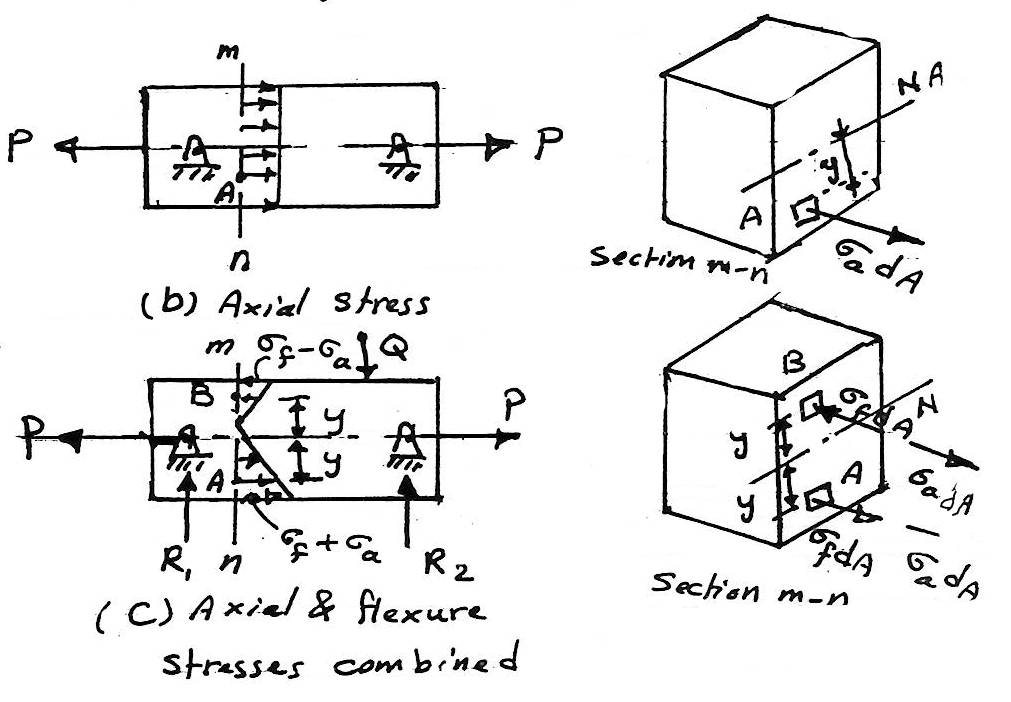 From  fig. (b) axial loading σa = P/AFrom fig. (c) combined stress result force on point A is the vector sum ϑ a the collinear forces σa dA & σf dA.the stresses σ = σa + σf directed normal to the cross section similarly, at a point B in the same section. thus the result stress at any point ϑ the beam is given by the algebraic sum ϑ the flexural and axial stresses at that point.σ = σa ± σf σ =  ±  .........(1)Note: tensile stress denoted by positive sign compressive stress denoted by negative sign ⨁ or ⊖ uniform stress + or − vary with positionExample 11.1:A cantilever beam has a profile shown so that it will provide sufficient clearance for large pulleys mounted on the line shaft it supports. The reaction ϑ the line shaft is a load P= 25 kn. Determine the resultant normal stresses at A and B at the wall.Solution: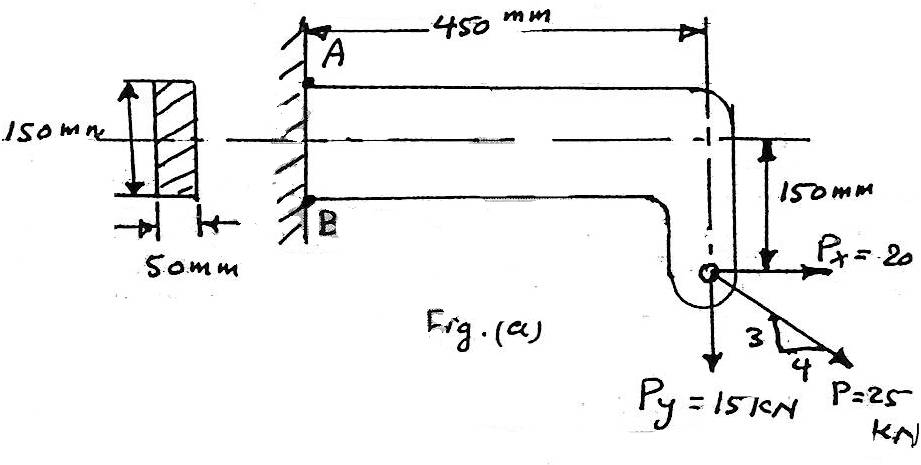 Taking moment (B.M) about the centroidal axis ϑ section A B :[ M = (+↳ M = - 15*103*0.45+20*103*0.15            = - 3750 N.mThe negative sign ϑ the bending moment at AB indicates that the beam curvature at section A-B is concave downward, thereby causing tension at A and compression at B.Add a pair ϑ collinear forces each equal to px as shown in fig. (b), thereby reducing the system tb that shown in fig. (c).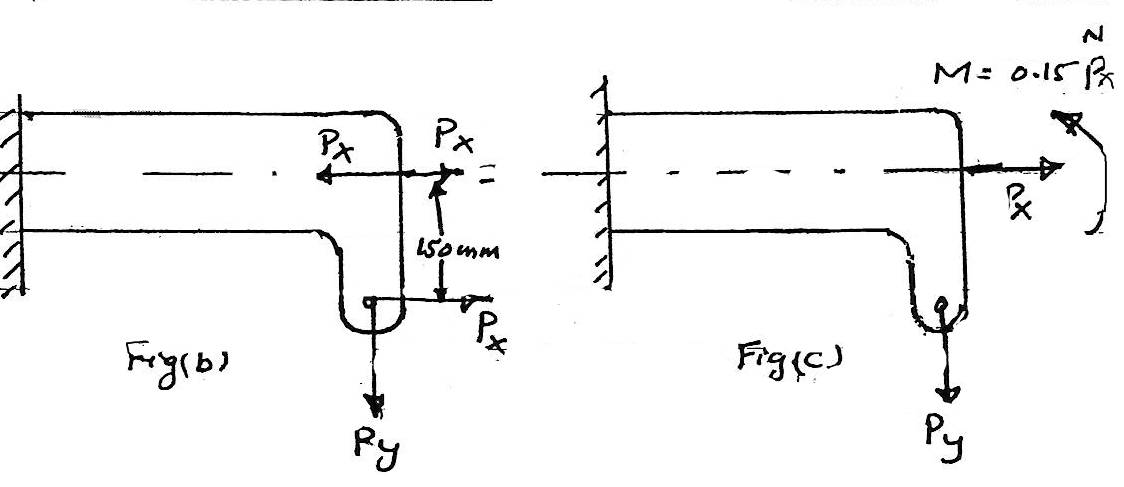 The stress at A:σ =  +   =  +  note : c= h , I=σA =       = (2.67*106)+(20*106)= 22.67 MPaat B the flexural stress is compressive:σ = σB =       = (27.67*106 ) - (20*106) = - 17.33 MPa11.2 Kern Θ A Section, Loads Applied Off Axes Of SymmetryA special case ϑ combined axial and flexural load in fig. (a), in which a short strut carries a compressive load p applied with eccentricity e along one ϑ the principle axis ϑ the section. P1 & P2 each ϑ magnitude P and acting at the centroid ϑ the section, causes the equivalent loading see fig. (b).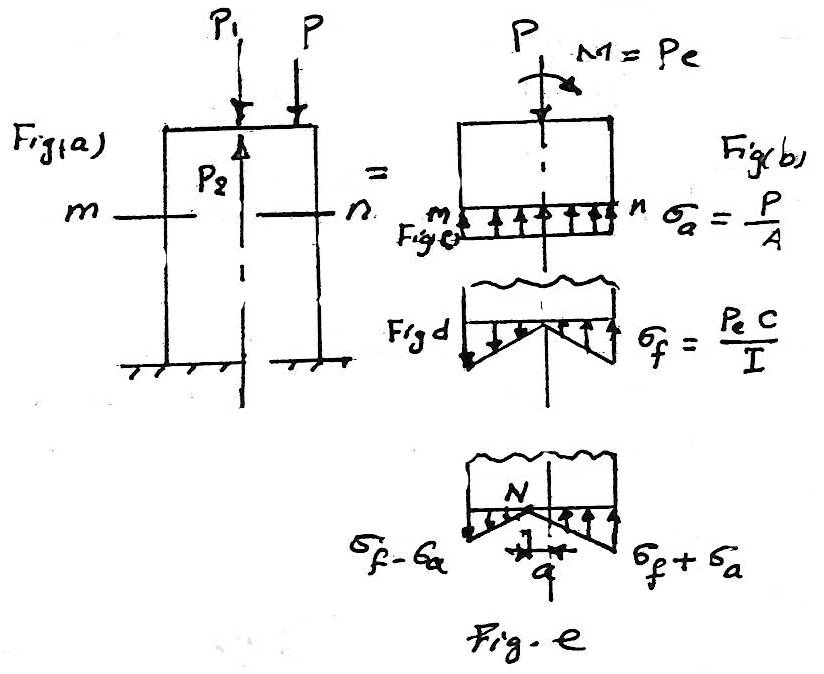 σa =     see fig. (c)σf =  =     see fig. (d)if σf > σa as shown in fig. (e) the point ϑ zero.N is the new location ϑ the neutral axis and is easily found by computing the distance a at which the tensile flexural stress equal the direct compressive stress.when c,e a =    . .........(2)It is evident that there will be no tensile stress any where over the section if the direct compressive stress equal or exceeds the maximum flexure stress.Thus, for a rectangular section ϑ dimension b & h, with p applied at an eccentricity e (fig below), we obtain:The max. Eccentricity to avoid tension is thus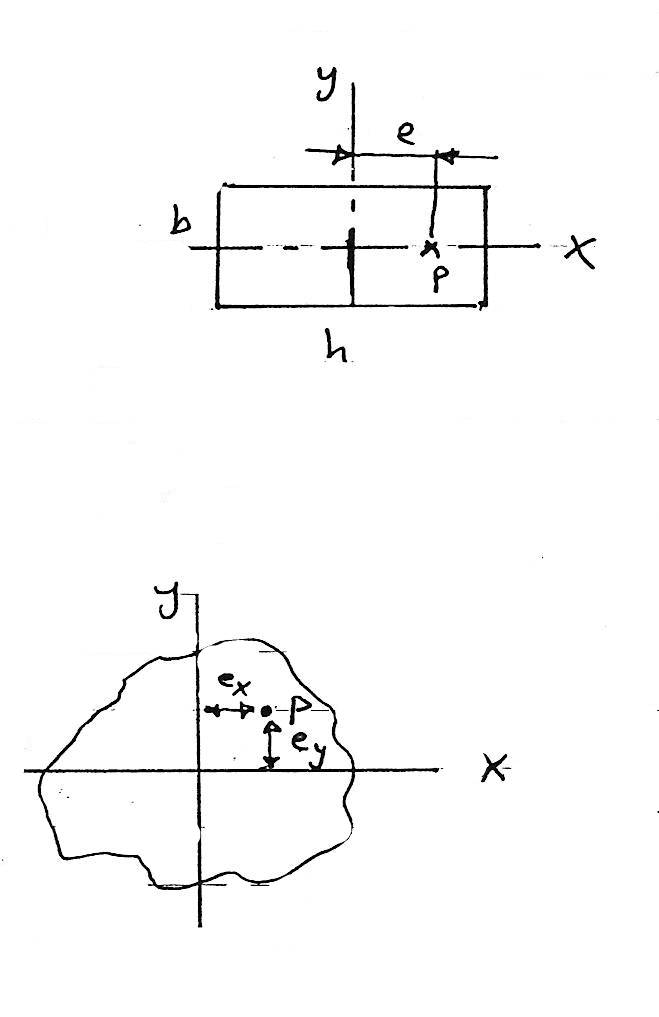 e =    ........(3)For general case in which the load P is applied at any point with respect to the principle axis x & y as shown in fig. if ex and ey represent the eccentricities ϑ P.The moment, ϑ P with respect to the x & y are respectively P ex and P ey, the stress at any point ϑ the cross section is :σ = -    ......(4)11.3 Variation Θ Stress At A Point.The stress acting at a point is represented by the stresses acting on the faces ϑ the element enclosing the point, the stresses on the faces ϑ the element vary as the regular position ϑ the element changes.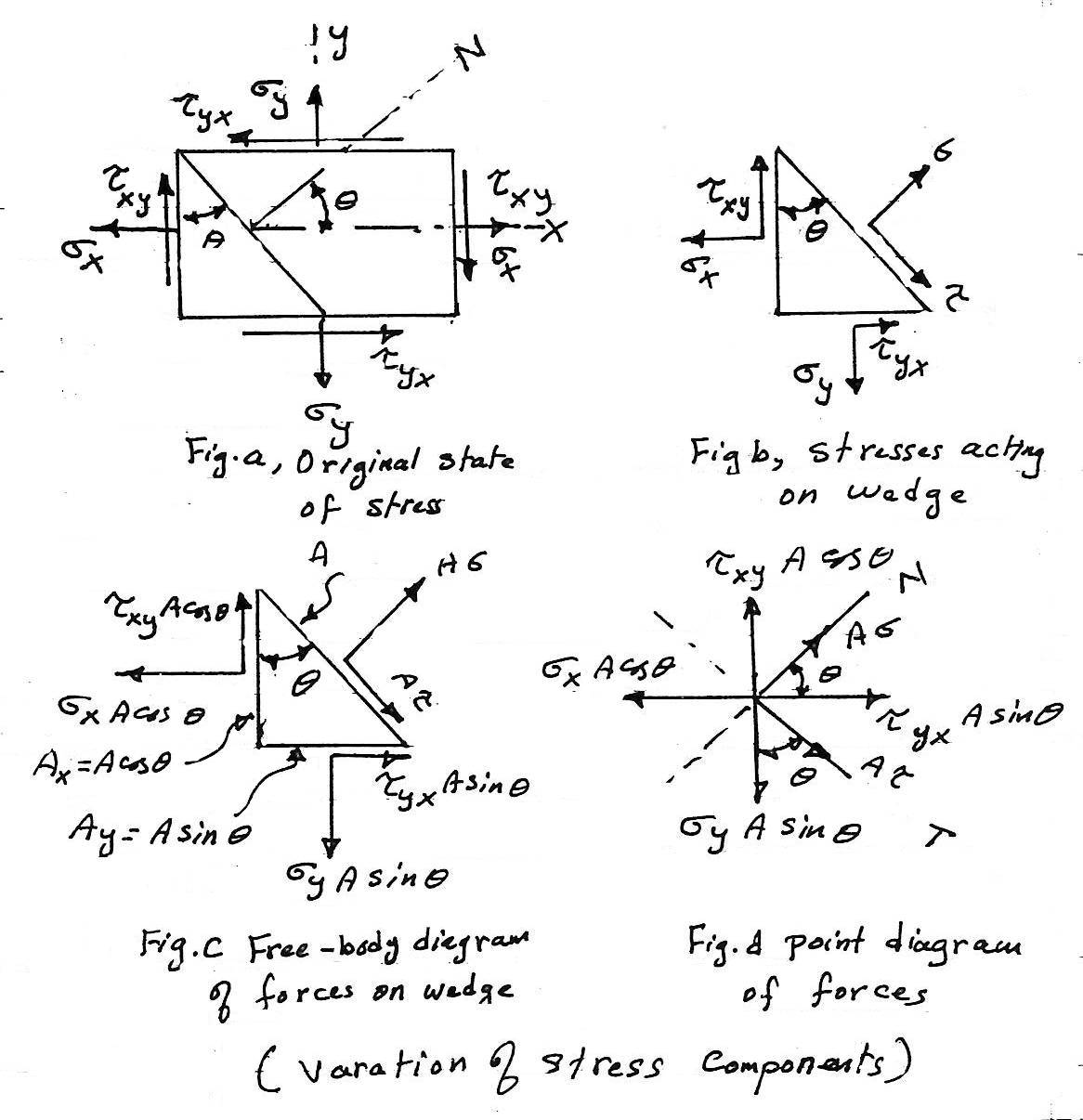 From the figure ϑ variation ϑ stress components, applying the conditions ϑ equilibrium to axis chosen as in figure (d) we obtain:A σ = (σx A cosθ)cosθ + (σy A sinθ)sinθ - (τxy A cosθ)sinθ - (τyx A sinθ)cosθ  ......(a)A τ = (σx A cosθ)sinθ - (σy A sinθ)cosθ + (τxy A cosθ)cosθ - (τyx A sinθ)sinθ  .....(b)since the common term A can be canceled and since τyx is numerically equal to , we use the relationscos2 θ =  ,sin2 θ =      alsosinθ cosθ =  sin2θsub. the above into equations a&bσ =  cos2θ - τxy sin2θ  .......(5)andτ =  sin2θ + τxy cos2θ  ......(6)the planes defining max. or min. normal stresses:tan2θ = -   .......(7)the planes ϑ max. shearing stress is:tan2θs =  ........(8)the max stresses:(σ)max,min =     .......(9)(τ)max       = ±    .........................(10)11.4 Mohr's CircleThe formula developed in the preceding article may used for any case ϑ two-dimensional stress. A visual interpretation ϑ them, devised by the German engineers Otto Mohr in 1882. in this interpretation a circle is used; according, the construction is called Mohr's circle. If the construction is plotted to scale, the results can be obtained graphically.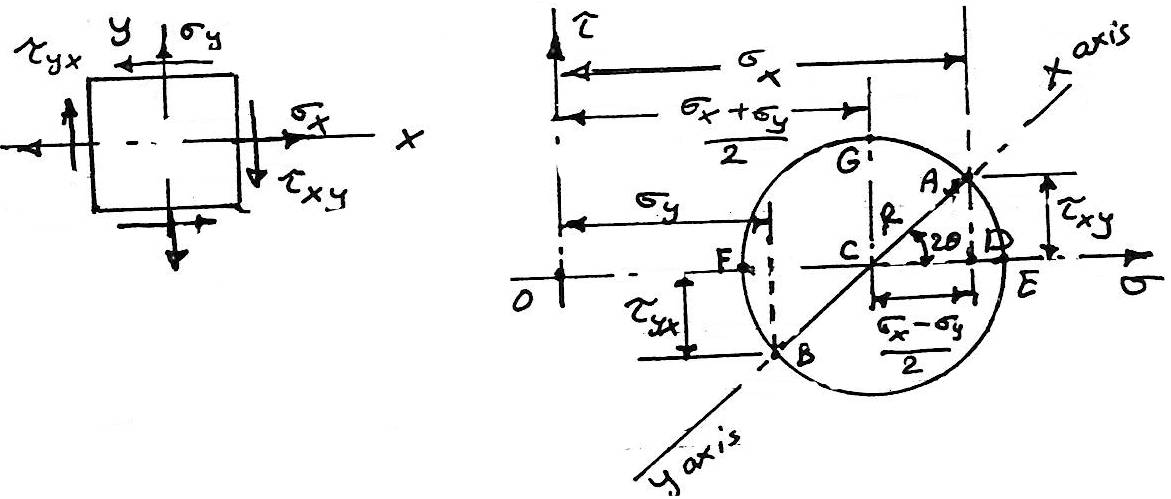 R = Where R radius ϑ the Mohr's circle.The circle center is offset rightward a distance (c) from the origin.C = (Rules for applying Mohr's circle to combined stresses:1. One rectangular σ-τ axis, plot points having the coordinates(σx, τxy) & (σy,τyx). these points represent the normal and shearing stresses acting on the x & y faces. in plotting these points, assume tension as plus, compression as minus, and shearing stress as plus when its moment about the center ϑ the element is clockwise.2. Join the points just plotted by a straight line, this line is the diameter ϑ a circle whose center is on the σ axis.3,4, and 5 see page 381, Singar.Notes:a. The notation used here defines a normal stress by means ϑ a single subscript corresponding to the face on which it acts (σx , σy).b. A shearing stress is denoted by a double subscript, the first letter corresponding to the face on which the shearing stress acts and the second indicating the direction in which it acts.Example 11.2:At a certain point in a stressed body, the principle stresses are σx = 80 MPa and σy = -40 MPa. determine σ and τ on the planes whose normal are at + 30° and +120° with the X axis. show your results on a sketch ϑ a differential element.Solution:The given state ϑ stress is shown in fig. (a)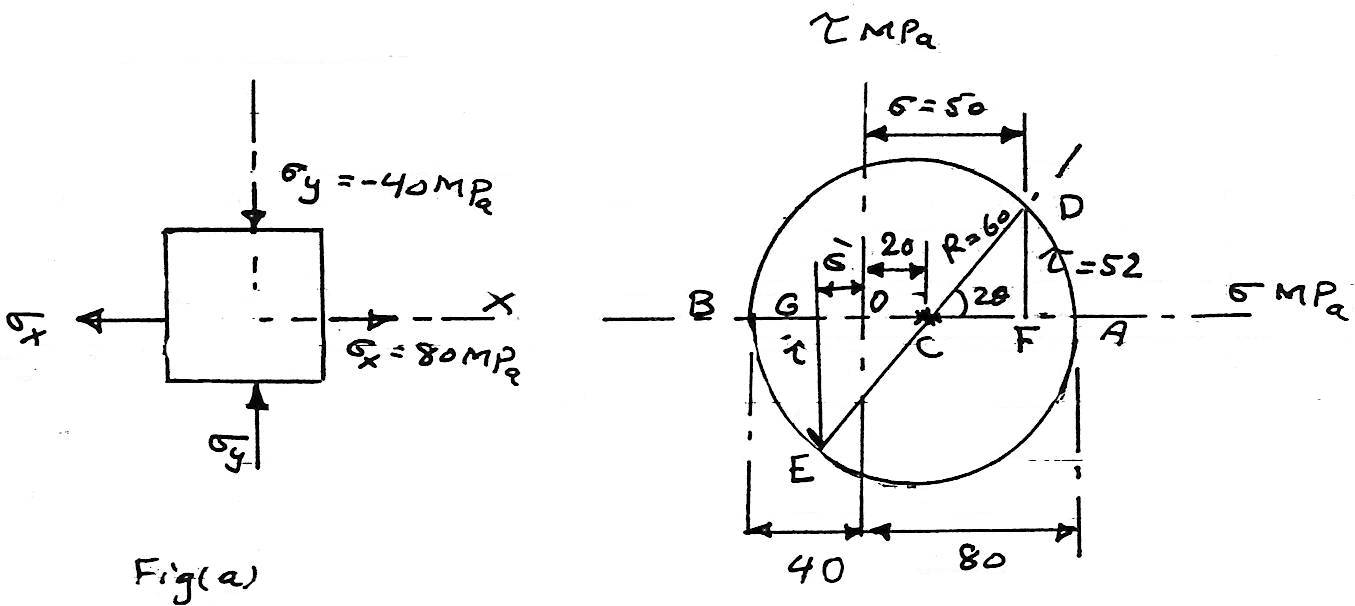 Since the normal stress component on the x face is 80 MPa and the shear stress on the face is zero, these components are represented by A & BC = (    =  = 60 MPa  this is the radius ϑ the circle.O C = 60 - 40 = 20 MPa2θ = 60°σ = O F = O C + C F = 20 + 60 cos 60° = 50 MPaτ = D F = 60 sin 60 = 52 MPaThese are the stresses component on the 30° face.On the perpendicular 120° face area:σ' = O G = O C - C G = 20 - 60 cos60° = - 10 MPaτ' = G E = - 60 sin60° = - 52 MPaBoth sets ϑ the above stress components are shown in fig. (c)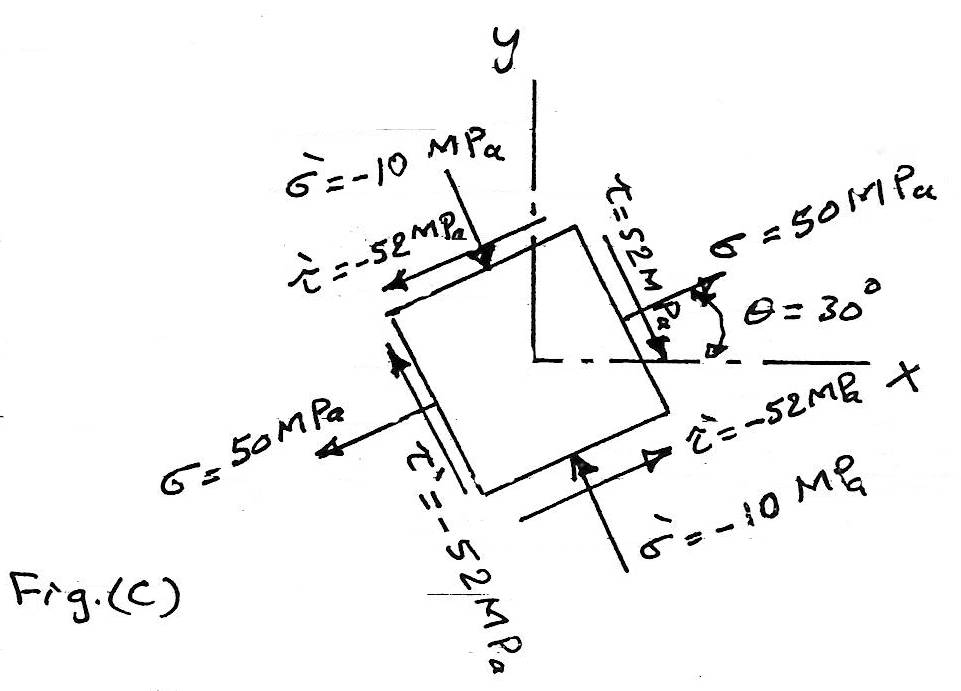 Example 11.3:A state ϑ stress is specified in fig. (a). determine the normal and shearing stresses on (a) the principle planes, (b) the planes ϑ max. shearing stress, and (c) the planes whose normal's are at + 36.8° and 126.8° with the x axis. show the results ϑ parts a and b on complete sketches ϑ differential elements. Solution: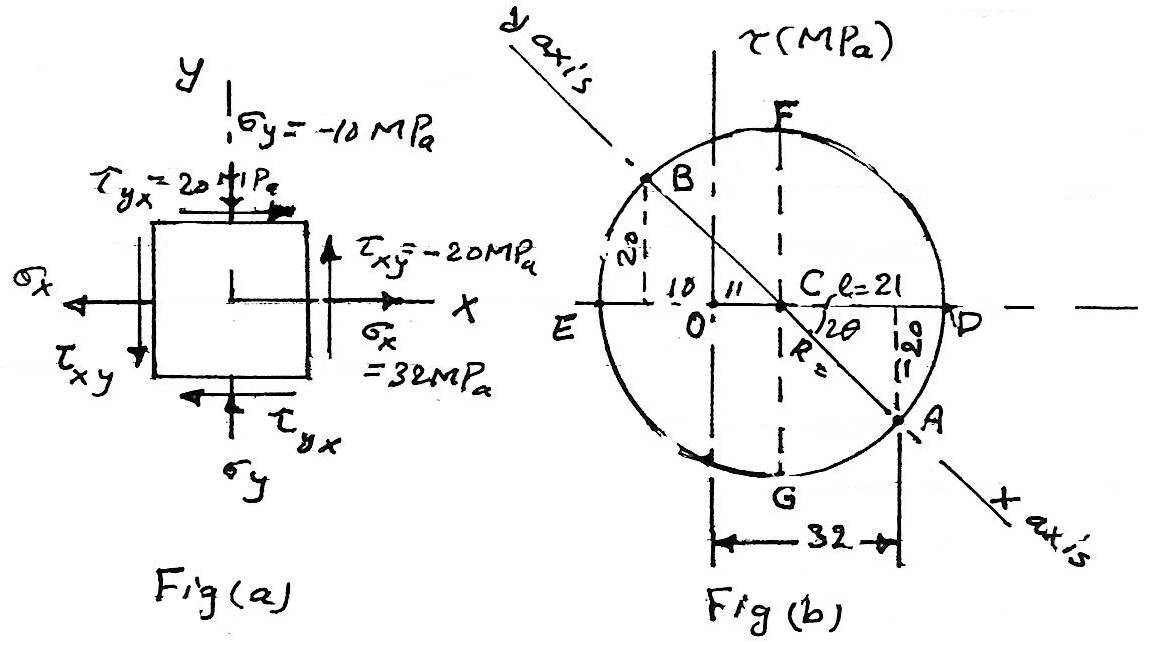 Mohr's circle for the given state of stress is shown in fig. (b). the stresses on the x face are represented by point A, which a value ϑ 32 and a negative ordinate ϑ 20. τxy is negative because it moment sense is counter clockwise about the center ϑ the element fig. (a). the stresses on the y face are given by point B, which has an value ϑ -10 and τyx  ± 20 because the moment sense is clockwise. joining A&B gives the diameter ϑ Mohr's circle. ℓ + ℓ - 10 = 32∴ 2 ℓ = 42   or ℓ = 21 MPaR =  = 29 MPa Mohr's circle radiusThe principle stresses are represented by points D & E, where the shearing stress coordinates are zero. from the geometry ϑ the circle, we obtain:max σ = O D = 11+29 = +40 MPamin σ  = O E = 11-29   = - 18 MPaThe radius to D makes a counter clock wise angle 2θ measured from CA.tan2θ = 20/21 = 0.952 and hence 2θ = 43.6 & θ=21.8° The principle stresses planes are shown in fig. (c).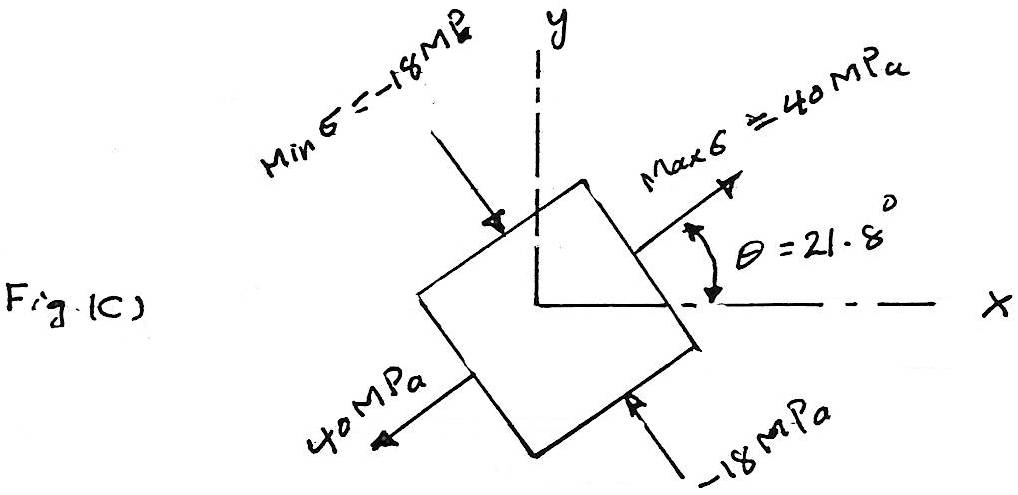 The stresses on the planes ϑ max. shearing stress are given by the coordinates ϑ points F and G, the values being max τ = 29 MPa and mm τ = -29 MPa, the normal stress on each plane is +11 MPa. the radius is 90° counter clockwise from CD, so the normal to the plane ϑ max. shearing stress is at 45°+21.8° = 66.8° with the x axis. the result is shown in fig. (d).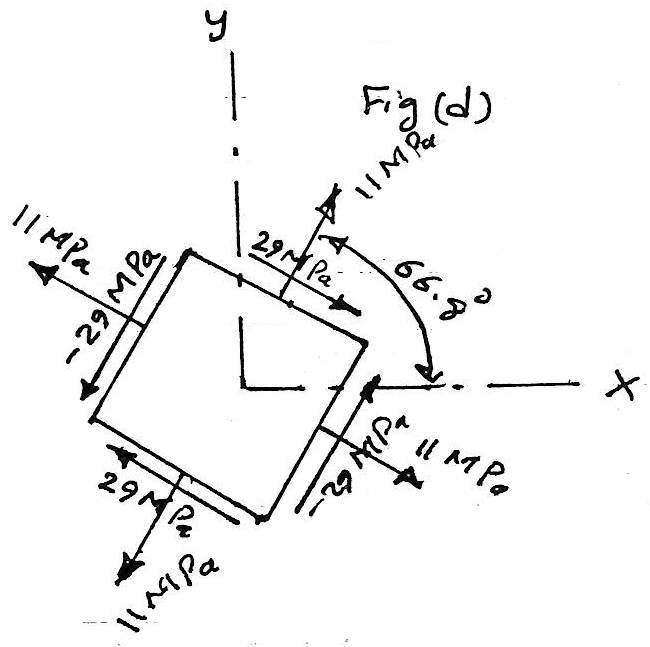 The stresses on the plane whose normal is at +36.8° with x axis are represented by point H. located at the intersection ϑ the radius CH with Mohr's circle, the angle between the angle between the normal to any two faces is laid off double size on the circle; hence angle ACH = 2*36.8 = 73.6° angle HCD = 73.6 - 43.6=30°  therefore the coordinates ϑ point H are σ = 11+29 cos30° = 36.1 MPaτ  = 29 sin30° = 14.5 MPaThe stresses on the plane whose normal is at +126.8° with the x axis are represent by point I. points H and I are 180° a part on the circle since the planes they represent are actually 90° a part. the coordinates ϑ point I are σ' = 11-29 cos30 = -14.1 MPaτ'  = - 29 sin30     = -14.5 MPaLECTURE NO. 12Buckling Of ColumnsWhenever a member is designed, it is necessary that it is satisfy specific strength, deflection, and stability requirement. some members, however, may be subjected to compressive loadings, and if these members are long and slender the loading may be large enough to cause the member to deflect laterally or sides way. to be specific, long slender members subjected to an axial compressive force called columns, and the lateral deflection that occurs is called buckling. quite often the buckling ϑ a column can lead to a sudden and dramatic failure ϑ a structure or mechanism, and as a result, special attention must be given to the design ϑ columns so that they can safety support their intended loadings without buckling.12.1 Ideal Column With Pin Supports.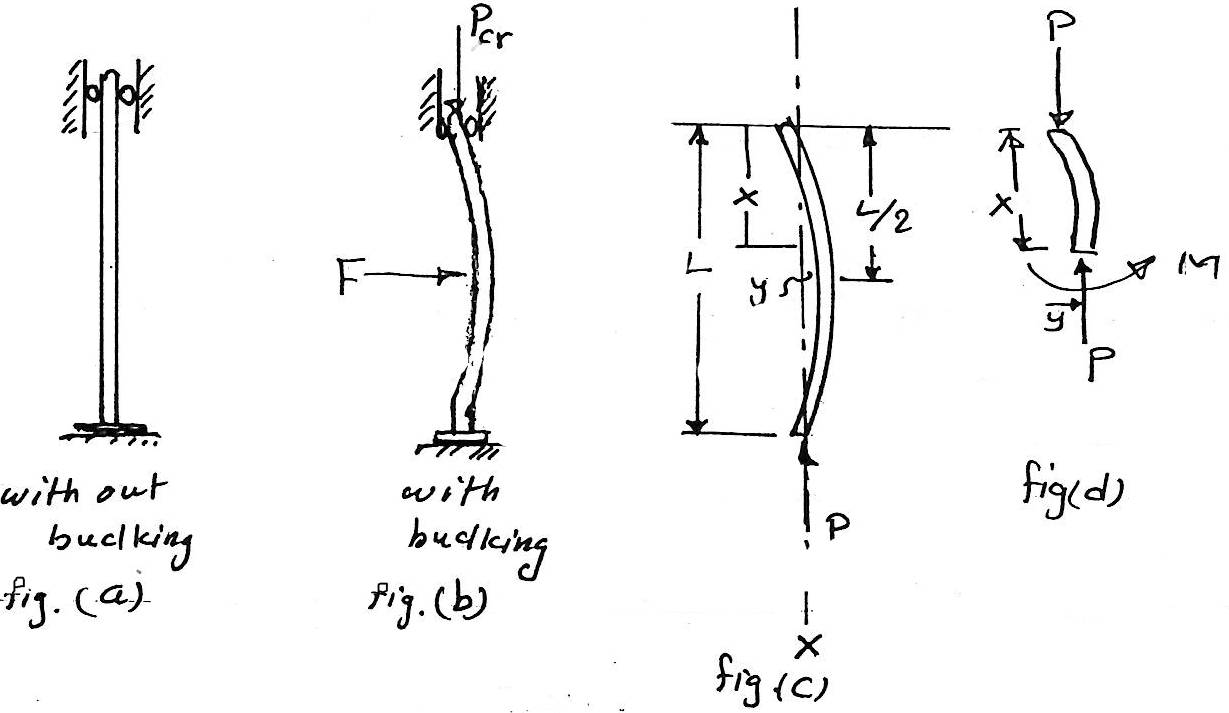 The ideal column is straight, theoretically the axial load could be increased until failure occurs by either feature or yielding of the material. however, when the critical load Pcr is reached, the column is on the verge ϑ becoming unstable, so that a small lateral force F, fig. (b), will cause the column to remain in the deflected position when F is removed, fig. (c). in order to determine the critical load and the buckled shape ϑ the column, we will apply the equation:E I  = M ......(1)from figs. c & d. E I  = - P y  +(The general solution ϑ this equation is:y = c1 sin () + c2 cos ( .....(2)Boundary condition\y=0 at x=0, then c2=0 and since y=0 at x=L, thenc1 sin (this equation is satisfied if c1=0 the other possibility is for  sin ( which is satisfied if  or P =         n=1,2,3,......The smallest value ϑ P is obtained when n=1, so the critical load ϑ the column is therefore:Pcr =  .........(3) 'Euler Formula'For purpose ϑ design equation (3) can also be written in a more useful form by expression I= Ar2 where A is the cross sectional area Pcr =             ( = σcr  =  ...............(4)where:Pcr : critical or max. axial load on the column just before it begins to buckle.L: un supported length of the column, whose ends are pinned.σcr : critical stress, which is an average stress in the column just before the column buckles.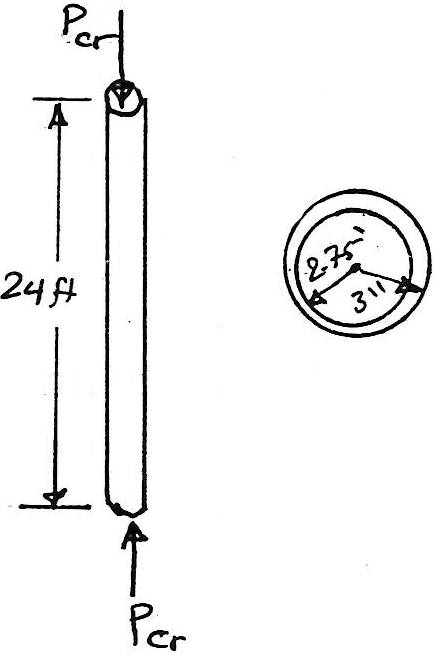 r: smallest radius ϑ gyration ϑ the column.Example 12.1: A 24- ft long A-36 steel tube having the cross-sectional shown in the fig. Is to be used as a pin-ended  column. Determine the max. Allowable axial load the column can support so that it does not buckle.Solution:Pcr =       =       = 64.5 kipThis force creates an average compression stress in the column of σcr  =  =  = 14.3 ksisince σcr  < σelastic = 36 ksiExample 12.2:The A-36 steel w 8*31 member shown in fig. is to be used as a pin-connected column. determine the largest axial load it can support before it either begins to buckle or the steel yields.Solution:From the table cross-sectional areaA = 9.13 in2Ix = 110 in4Iy = 37.1 in4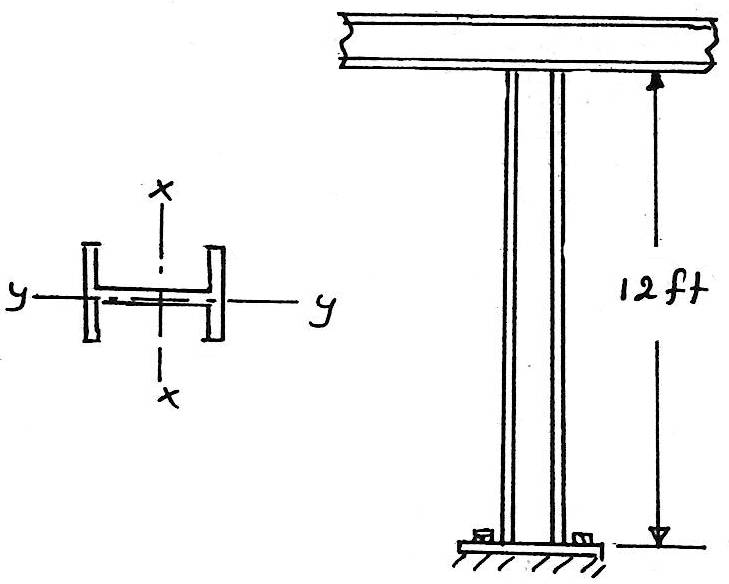 σyield  = 36 ksiBy inspection, buckling will occur about the y-y axis.Pcr =   =  = 512 kipwhen fully loaded, the average compressive stress in the column is:σcr =  =  = 56.1 ksiSince this stress exceeds the yield stress (36 ksi), the load P is determined from simple compression.36 =      ∴ P = 329 kipIn actual application, a factor ϑ safety would be placed on this loading.12.2 Columns Having Various Types Θ Supports.A. Columns fixed at its base and free at the top.Pcr =   ..............(5)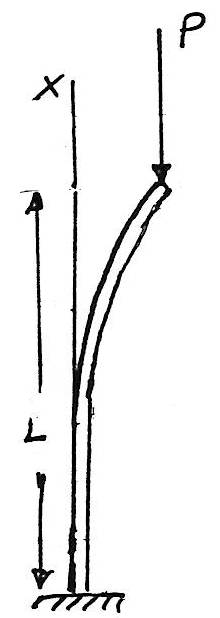 By comparison with equation (3) it is seen that a column fixed-supported at its base will carry only one-fourth the critical load that can be applied to a pin-supported column. Note: L in equations above represents the unsupported distance between the points ϑ zero moment. this distance is called the column's effective length (Le) for example:for pin-ended column  Le = L for fixed ends column  Le  = 0.5Lfor fixed and free ends Le  = 2Lfor fixed and pinned ends Le = 0.7LthusLe = K L  ......(6)where K= effective-length factor.therefore for general Euler's formula could be written as:   Pcr =   ..............(7)σcr =   ..............(8)KL/L is the column's effective-slenderness.Example 12.3: A w 6*15 steel column is 24 ft long and is fixed at its ends as shown in fig. (a), its load capacity is increased by bracing it about the (y-y) weak axis using struts that are assumed to be pin connected to its mid height. determine the load it can support so that the column does not buckle nor the material exceed the yield stress. take Est =29*103 ksi and σy = 60 ksi.Solution:The buckling behavior ϑ the column will be different about the x and y axis due to the y-y axis bracing. the buckling shape for each case is shown in figs. b&c. from fig. (b) the effective length for the x-x axis is (KL)x = 0.5*24 = 12 ft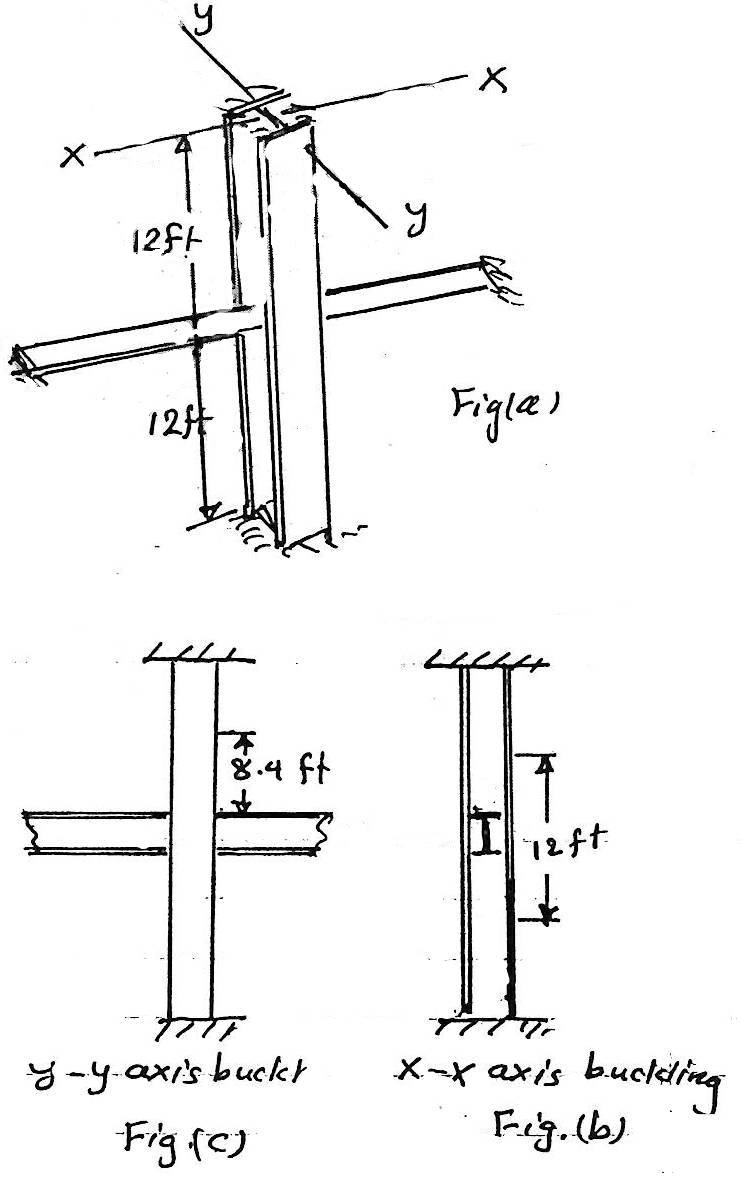 from fig. (c) for y-y axis (KL)y = 0.7(24/2) = 8.4 ft.from the table for a w 6*15:Ix = 29.1 in4Iy = 9.32 in4(Pcr)x = (Pcr)x =  = 401.7 kip(Pcr)y =  = 262.5 kipBy comparison, buckling will occur about y-y axis.The area ϑ the cross-section is 4.43 in2 σcr =  = 59.3 ksiSince this stress is less than the yield stress, buckling will occur before the material yields. Thus:Pcr = 26.3 kip  …………..AnsBronze rodEach steel rod900500Area (mm2)83*109200*109E (N/m2)18.911.7α (μm/m.°C)